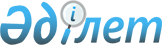 Об утверждении Перечней и Списков профессий, должностей и видов работ, дающих право на назначение пенсий за выслугу лет и на льготных условиях
					
			Утративший силу
			
			
		
					Постановление Правительства Республики Казахстан от 2 сентября 1997 г. N 1316. Утратило силу - постановлением Правительства РК от 3 августа 2005 года N 809 (P050809)

     Правительство Республики Казахстан постановляет: 

     1. Утвердить Перечни и Списки профессий, должностей и видов работ, дающих право на назначение пенсий за выслугу лет и на льготных условиях, согласно приложениям 1-10, со сроком действия до 1 января 1998 года. 

     2. Признать утратившими силу: 

     постановление Кабинета Министров Казахской ССР от 26 сентября 1991 г. N 555 "Об утверждении Перечня учреждений, организаций и должностей, работа в которых дает право на пенсию за выслугу лет отдельным категориям работников здравоохранения, народного образования и социального обеспечения"; 

     постановление Кабинета Министров Казахской ССР от 6 августа 1993 г. N 684 "О внесении дополнения в Перечень учреждений, организаций и должностей, работа в которых дает право на пенсию за выслугу лет отдельным категориям работников здравоохранения, народного образования и социального обеспечения" (САПП Республики Казахстан, 1993 г., N 32, ст. 369). 

   Премьер-Министр  Республики Казахстан 

                                      Приложение 1                               к постановлению Правительства                                    Республики Казахстан                               от 2 сентября 1997 г. N 1316 



                               Перечень 

           должностей работников летного состава, работа 

           в которых дает право на пенсию за выслугу лет 

                             



      1.1. Члены экипажей воздушных судов и других летательных аппаратов. 

     1.2. Летно-инструкторский состав. 

     1.3. Командно-летный состав: руководители (их заместители), инспектора и другие специалисты по летной службе (летной работе) министерств, ведомств, управлений, объединений, предприятий, учреждений, организаций и их структурных подразделений, имеющие действующее летное свидетельство и участвующие в полетах в составе экипажа воздушного судна или другого летательного аппарата. 

     1.4. Парашютисты всех наименований, спасатели, а также десантники-пожарные всех наименований, инструкторы авиапожарной службы, руководители парашютных (парашютно-спасательных, поисково-спасательных) подразделений, работники внештатных и штатных парашютно-десантных групп, совершающие прыжки с парашютом или спуски (подъемы) на специальных спусковых (подъемных) устройствах с вертолетов, находящихся в режиме висения на высоте не менее 10 метров. 

                                      Приложение 2                               к постановлению Правительства                                    Республики Казахстан                               от 2 сентября 1997 г. N 1316 



                               Перечень 

         должностей инженерно-технического состава авиации, 

        работа в которых дает право на пенсию за выслугу лет 



      Авиационные техники (механики, мотористы) всех наименований. 

     Мастера всех наименований. 

     Инженеры всех наименований. 

     Начальники цехов, смен, участков служб, групп по техническому обслуживанию воздушных судов и других летательных аппаратов. 

     Право на пенсию за выслугу лет имеют перечисленные в Перечне работники, непосредственно занятые полный рабочий день на работах по оперативному и периодическому (гарантийному) аэродромному техническому обслуживания воздушных судов (кроме занятых на указанных работах во внеаэродромных условиях в специально оборудованных помещениях) на предприятиях, в объединениях, летно-испытательных (контрольно-испытательных) подразделениях, структурных подразделениях воинских частей и предприятий системы Министерства обороны Республики Казахстан, Министерства внутренних дел Республики Казахстан и Комитета национальной безопасности Республики Казахстан (вольнонаемный состав), научно-исследовательских и авиационно-спортивных организациях, а также в летных и учебно-летных отрядах учебных заведений авиации. 

     Занятость указанных работников на работах, дающих право на пенсию за выслугу лет, подтверждается по справкам, выдаваемым соответствующими предприятиями, учреждениями и организациями. 

                                      Приложение 3                               к постановлению Правительства                                    Республики Казахстан                               от 2 сентября 1997 г. N 1316 



                               Перечень 

           отдельных категорий артистов театров и других 

          театрально-зрелищных предприятий и коллективов, 

               имеющих право на пенсию за выслугу лет 

                             



      Право на пенсию за выслугу лет в зависимости от стажа творческой работы на сцене имеют: 

     1. Творческие работники Казахского государственного академического театра оперы и балета им. Абая, а также другие творческие работники в должностях, предусмотренных в настоящем пункте, при стаже работы не менее 20 лет; 

     артисты-вокалисты (солистки) театра оперы и балета, музыкальных и музыкально-драматических театров, концертных организаций, телевидения и радиовещания; 

     артисты балета; 

     артисты-исполнители танцевальных номеров в профессиональных художественных коллективах; 

     травести (артисты, исполняющие роли мальчиков, подростков, девочек); 

     артисты цирков и концертных организаций: гимнасты, мотовелофигуристы, эквилибристы, балансеры, акробаты, наездники, дрессировщики диких зверей, борцы, достигшие 50-летнего возраста, клоуны (коверные), исполняющие номера жанров циркового искусства, дающие право на пенсию за выслугу лет, силовые жонглеры, лилипуты-артисты всех наименований; 

     2. При стаже творческой работы в должностях, предусмотренных в настоящем пункте, не менее 25 лет (в этот стаж засчитывается также работа, предусмотренная в пункте 1 настоящего Перечня): 

     артисты-вокалисты (солисты) театра оперы и балета, музыкальных и музыкально-драматических театров, концертных организаций, телевидения и радиовещания, оперных студий высших учебных заведений искусств (кроме артистов-вокалистов (солистки), указанных в пункте 1 настоящего Перечня; 

     артисты-исполнители трюковых номеров (каскадеры); 

     артисты профессиональных хоровых коллективов, исполняющие сольные партии; 

     артисты, играющие на духовых инструментах в профессиональных художественных коллективах; 

     жонглеры в цирках и концертных организациях; 

     3. При стаже творческой работы в должностях, предусмотренных в настоящем пункте, не менее 30 лет (в этот стаж засчитывается также работа, предусмотренная в пунктах 1 и 2 настоящего Перечня): 

     артисты хора профессиональных художественных коллективов. 

                                      Приложение 4                               к постановлению Правительства                                    Республики Казахстан                               от 2 сентября 1997 г. N 1316 



                                Список 

          отдельных видов судов, профессий и должностей      плавсостава судов морского, речного флота для назначения            пенсий за выслугу лет независимо от возраста ---------------------------------------------------------------------         Виды судов             ! Наименование профессий и                                ! должностей плавсостава --------------------------------------------------------------------- Химовозы: газовозы,              Боцманы нефтеналивные, агломератовозы,   Гидроакустики нефтеперекачивающие и зачистные  Главные физики, инженеры и станции                          техники всех специальностей, мастера                                 Капитаны-директоры, капитаны                                 (старшины) и их помощники, штурманы                                 Кочегары судов                                 Мотористы и машинисты всех                                 наименований и их помощники                                 Начальники радиостанций                                 Начальники плавучих зачистных                                 станций и их помощники                                 Помповые машинисты (донкерманы)                                 Радиооператоры всех классов,                                 радиотехники и радиотелеграфисты                                 Рулевые и матросы всех классов и                                 наименований                                 Шкиперы и их помощники, подшкиперы                                 Электрики судовые всех классов и                                 наименований                                 Электромеханики всех классов и                                 наименований                                 Электрорадионавигаторы 

                                      Приложение 5                               к постановлению Правительства                                    Республики Казахстан                               от 2 сентября 1997 г. N 1316 



                                Список 

        профессий рабочих локомотивных бригад и отдельных        категорий работников, непосредственно осуществляющих        организацию перевозок и обеспечивающих безопасность        движения на железнодорожном транспорте, пользующихся                  правом на пенсию за выслугу лет     Дежурные по станциям внеклассных и первого класса, занятые приемом, отправлением и пропуском поездов на участках магистральных железных дорог с особо интенсивным движением     Дежурные и операторы сортировочных горок на станциях внеклассных и первого класса     Кондукторы грузовых поездов     Кочегары паровозов и паровых кранов на железнодорожном ходу     Машинисты автомотрис и мотовозов     Машинисты и помощники машинистов паровозов и паровых кранов на железнодорожном ходу     Машинисты и помощники машинистов тепловозов     Машинисты и помощники машинистов электровозов     Машинисты и помощники машинистов дизельпоездов     Машинисты и помощники машинистов электропоездов (секций)     Машинисты-инструкторы локомотивных бригад     Механики рефрижераторных поездов (секций)     Поездные диспетчеры и старшие поездные диспетчеры     Регулировщики скорости движения вагонов     Составители поездов     Злектромонтеры и электромеханики контактной сети магистральных железных дорог 

      Бригадиры магистральных железных дорог, занятые на текущем содержании, ремонте пути и искусственных сооружений на участках с интенсивным движением поездов 

     Мастера (дорожные, мостовые, тоннельные) магистральных железных дорог, занятые на текущем содержании, ремонте пути и искусственных сооружений на участках с интенсивным движением поездов 

     Монтеры пути магистральных железных дорог, занятые на текущем содержании, ремонте пути и искусственных сооружений на участках с интенсивным движением поездов 

     Осмотрщики вагонов магистральных железных дорог, занятые на пунктах технического (технического и коммерческого) обслуживания вагонов станций внеклассных, 1, 2 классов 

     Осмотрщики-ремонтники вагонов магистральных железных дорог, занятые на пунктах технического (технического и коммерческого) обслуживания вагонов станций внеклассных, 1, 2 классов 

     Ремонтники искусственных сооружений магистральных железных дорог на участках с интенсивным движением поездов 

     Слесари по ремонту подвижного состава магистральных железных дорог, занятые на пунктах технического (технического и коммерческого) обслуживания вагонов станций внеклассных, 1, 2 классов 

                                      Приложение 6                               к постановлению Правительства                                    Республики Казахстан                               от 2 сентября 1997 г. N 1316 



                                Список 

          профессий и должностей работников предприятий        лесной промышленности и лесного хозяйства, постоянно      действующих лесопунктов, лесничеств, лесозаготовительных      участков, независимо от их ведомственной подчиненности,       занятых на лесозаготовках, лесохозяйственных работах,         подсочке леса и лесосплаве, работа в которых дает                   право на пенсию за выслугу лет     Рабочие:     Вздымщики     Вальщики леса     Водители автомобилей на вывозке леса     Лебедчики на трелевке леса     Лесорубы     Машинисты-крановщики, занятые на лесосеках, лесопогрузочных пунктах, верхних и промежуточных складах 

                                      Приложение 7                               к постановлению Правительства                                    Республики Казахстан                               от 2 сентября 1997 г. N 1316 



                               Перечень 

            профессий и должностей работников отгонного 

           животноводства, работа в которых дает право на 

               назначение пенсии на льготных условиях 

                             



      Чабаны, помощники чабанов, табунщики, верблюдоводы, скотники (пастухи) сформированных гуртов крупного рогатого скота, охранники, заведующие и бригадиры ферм, механизаторы и шоферы, зоотехники, ветврачи, веттехники (кроме главных зоотехников и главных ветврачей) и ветсанитары, постоянно обслуживающие участки отгонного животноводства. 

                                      Приложение 8                               к постановлению Правительства                                    Республики Казахстан                               от 2 сентября 1997 г. N 1316 



                                Список 

           текстильных производств и профессий, работа             в которых дает работницам право на пенсию                  по возрасту на льготных условиях     Хлопчатобумажное, ватное, шерстяное, шелковое, трикотажное, текстильно-галантерейное и валяльно-войлочное производства; текстильные цехи (участки, отделения) в производствах искусственного и синтетического волокна.     Операторы гладильно-сушильных агрегатов     Операторы гребнечесального оборудования     Операторы канатных машин     Операторы канатовъющих и веревочных машин     Операторы крутильного оборудования     Операторы кручения и вытяжки     Операторы ленточного оборудования     Операторы мотального оборудования, кроме высокоавтоматизированного (автоматов типа "Мурата" и аналогичных им)     Операторы опаливающего оборудования, занятые на опаливании пряжи из натурального шелка     Операторы плетельных машин     Операторы прядевъющих машин     Операторы разрыхлительно-трепальных машин     Операторы ровничного оборудования     Операторы тростильного оборудования     Операторы холстовытяжных машин     Операторы чесального оборудования, включая производство нетканных материалов     Операторы чистильных машин, занятые на чистке пряжи из натурального шелка     Помощники мастера при обслуживании машин приготовительных цехов прядильного производства, крутильных, прядильных, мотальных, тростильных, перемоточных машин и ткацких станков     Прядильщики     Ставильщики на ткацких станках в кордном производстве     Ткачи, ткачи металлических и синтетических сеток, занятые на изготовлении металлических сеток 

                                      Приложение 9                               к постановлению Правительства                                    Республики Казахстан                               от 2 сентября 1997 г. N 1316 



                                Список 

            работ и профессий, дающих право на пенсию            независимо от возраста при занятости на этих                      работах не менее 25 лет     1. Подземные горные работы в очистных и подготовительных (горно-капитальных) забоях действующих и строящихся шахт (рудников) по добычи угля (сланца); руд и других полезных ископаемых, содержащих (в том числе и во вмещающих породах) двуокись кремния 10 и более процентов, или при наличии газодинамических явлений, горных ударов     Бурильщики шпуров     Горномонтажники подземные     Гидромониторщики подземные     Крепильщики (занятые креплением очистных забоев при добыче полезных ископаемых)     Машинисты буровых установок и их помощники     Машинисты вибропогрузочных установок     Машинисты погрузочно-доставочных машин     Машинисты проходческих комплексов     Машинисты смесительных установок гидрозакладки     Машинисты погрузочных машин     Машинисты скреперных лебедок     Горнорабочие по ремонту горных выработок (крепильщики), занятые на перекреплении и погашении горных выработок     Электрослесари подземные (электрослесари (слесари) дежурные и по ремонту оборудования), занятые монтажом (демонтажом), ремонтом и обслуживанием оборудования на очистных и подготовительных работах     Мастера-взрывники, взрывники     Горные мастера и механики добычных и подготовительных (горно-капитальных) участков     Машинисты подземных установок     Машинисты электровоза (подземные)     Стволовые (подземные)     Машинисты подъемных машин (подземные)     Горнорабочие подземные     Электрослесари подземные     Раздатчики ВВ     Горнорабочие по ремонту горных выработок-подземные, постоянно занятые на перекреплении, погашении горных выработок     Начальники подземных участков, их заместители и помощники     Механики подземных участков, их заместители и помощники     Горные мастера подземных участков     2. Горноспасательные части, обслуживающие шахты и рудники, опасные по газодинамическим явлениям, горным ударам, сверхкатегорные и третьей категории по газу.     Респираторщики     Командиры отделений и взводов, их заместители (помощники).     3. Открытые горные работы по добыче (вскрыше) угля, руды и других полезных ископаемых в разрезах и карьерах глубиной 150 метров и более, кроме работ на поверхности (включая отвалы).     Водители грузовых автомобилей, занятых на вывозке горной массы     Водители погрузчиков     Машинисты бульдозеров     Машинисты буровых установок и их помощники     Машинисты зкскаваторов и их помощники 

                                     Приложение 10                               к постановлению Правительства                                    Республики Казахстан                               от 2 сентября 1997 г. N 1316 



                              СПИСОК N 1 

     производств, работ, профессий, должностей и показателей         на подземных работах, на работах с особо вредными       и особо тяжелыми условиями труда, занятость в которых         дает право на пенсию по возрасту (по старости) на                         льготных условиях I. ГОРНЫЕ РАБОТЫ     Добыча полезных ископаемых. Геологоразведочные работы.     Строительство, реконструкция, техническое перевооружение и     капитальный ремонт шахт, рудников, приисков, метрополитенов,     подземных каналов, тоннелей и других подземных сооружений     1. Подземные работы в шахтах, рудниках и на приисках по добыче        полезных ископаемых; в геологоразведке; на дренажных        шахтах; на строительстве шахт, рудников, приисков     а) Все рабочие, занятые полный рабочий день на подземных        работах     б) Руководители и специалисты подземных участков     в) Руководители шахт, шахтоуправлений на правах шахт,        рудников и приисков        Главные инженеры        Главные механики        Главные энергетики        Директора, начальники     г) Рабочие, руководители, специалисты и служащие, занятые на        подземных работах 50% и более рабочего времени в году (в        учетном периоде)        Газомерщики        Горнорабочие на геологических работах        Горнорабочие на маркшейдерских работах        Каротажники        Крепильщики        Рабочие и специалисты, занятые монтажом, демонтажом, ремонтом и наладкой оборудования        Электрослесари (слесари) дежурные и по ремонту оборудования, занятые на работах по обслуживанию стволов, шурфов и подъемных машин        Геологи        Геологи участковые        Геофизики        Гидрогеологи        Главные геологи        Главные инженеры шахтостроительных и приравненных к ним управлений, их заместители по производству, подземному строительству и техники безопасности        Главные маркшейдеры, и их заместители        Главные механики шахтостроительных и приравненных к ним управлений, их заместители        Главные энергетики шахтостроительных и приравненных к ним управлений, их заместители        Диспетчеры внутришахтного транспорта        Диспетчеры горные        Заведующие горными работами        Заведующие подземными складами взрывчатых материалов        Заместители главных инженеров по производству, по технике безопасности, по технологии (главные технологи), буровзрывным (буровым, взрывным) работам, вентиляции, подземному транспорту        Заместители по производству, (шахтному строительству), директоров (начальников) шахт, шахтоуправлений на правах шахт, рудников и приисков        Заместители-главных механиков, главных знергетиков        Инженеры, занятые в сменах        Инженеры по наладке и испытаниям, выполняющие работы в подземных условиях        Инспекторы горно-технические участковые на шахтах, рудниках, приисках с подземными работами        Маркшейдеры        Маркшейдеры участковые        Мастера, занятые на работах по водоотливу, связи и воздушному хозяйству        Мастера горные производственных участков        Мастера (старшие мастера) контрольные        Мастера производственных участков        Механики        Механики по подъемным установкам (механики по подъему)        Начальники проходки шахты (горного цеха), их заместители        Начальники смен        Начальники шахтостроительных и приравненных к ним управлений, их заместители по производству и подземному строительству        Начальники участков, их заместители, выполняющие работы в подземных условиях        Нормировщики горные        Нормировщики горные участковые        Техники всех специальностей (1-2 категории и без категорий) по наладке и испытаниям, выполняющие работы в подземных условиях        Технические руководители, их заместители        Хронометражисты на подземных работах (подземные)        Электрики        Электромеханики        Энергетики     д) Руководители и специалисты управлений, партий, контор и        других предприятий и организаций и их филиалов,        выполняющие работы в подземных условиях, занятые на        подземных работах 50% и более рабочего времени в году (в        учетном периоде)        Главные инженеры, их заместители по производству        Главные маркшейдеры, и их заместители        Главные механики, их заместители        Главные энергетики, их заместители        Горные инженеры по охране труда и технике безопасности        Маркшейдеры участковые        Мастера, мастера горные        Механики        Начальники управлений (партий, контор, предприятий и        филиалов), их заместители по производству        Начальники участков, их заместители        Нормировщики горные участковые        Электромеханики        Энергетики     Примечание: Работникам перечисленным в пп. "г" и "д", занятым                 на подземных работах менее половины рабочего времени                 в году (в учетном периоде), пенсия назначается по                 Списку N 2     е) Все работники, занятые полный рабочий день под землей        обслуживанием указанных выше рабочих и служащих (медперсонал        подземных здравпунктов, работники подземной телефонной связи        и т.д.) 2.   Подземные работы на строительстве, реконструкции, техническом     перевооружении и капитальном ремонте: горных выработок,     метрополитенов, подземных каналов, тоннелей и других подземных     сооружений     а) Рабочие        Арматурщики        Бетонщики        Бурильщики шпуров        Взрывники        Водители автомобилей (самосвалов)        Горнорабочие подземные        Изолировщики        Крепильщики        Лебедчики        Машинисты бульдозеров        Машинисты буровых установок        Машинисты кранов (крановщики)        Машинисты мотовозов        Машинисты насосных установок        Машинисты погрузочных машин        Машинисты подземных самоходных машин        Машинисты подъемных машин, занятые на "слепых" стволах        Машинисты подъемно-передвижных подмостей        Машинисты проходческих комплексов        Машинисты скреперов        Машинисты скреперных лебедок        Машинисты экскаваторов одноковшовых, занятые на проходке        Машинисты электровозов        Мотористы вентиляционных установок, занятые на проходке        Проходчики        Раздатчики взрывчатых материалов        Стволовые        Транспортерщики        Чеканщики        Электрогазосварщики        Электромонтеры по обслуживанию подстанций, занятые на        проходке        Электросварщики на автоматических и полуавтоматических        машинах        Злектросварщики ручной сварки        Электрослесари-монтажники подземного горнопроходческого        оборудования        Электрослесари на проходке        Электрослесари (слесари) дежурные и по ремонту оборудования     б) Рабочие, руководители, специалисты и служащие, занятые на        подземных работах 50% и более рабочего времени в году (в        учетном периоде)        Горнорабочие на маркшейдерских работах        Монтажники горного оборудования, занятые на проходке        Главные инженеры, их заместители по производству, подземному        строительству, по технике безопасности        Главные маркшейдеры, их заместители        Главные механики, их заместители        Главные энергетики, их заместители        Инженеры по горным работам подземных участков        Маркшейдеры всех наименований        Мастера горных участков        Механики сменные        Механикой подземных участков        Начальники смен        Начальники управлений, их заместители по производству, по        подземному строительству        Начальники участков, их заместители        Начальники шахт, их заместители        Нормировщики горные        Техники подземных участков        Технические руководители, их заместители        Электромеханики подземных участков, их заместители        Энергетики подземных участков     Примечание. Работникам, перечисленным в пункте "б",                 занятым на подземных работах менее половины                 рабочего времени в году (в учетном периоде),                 пенсия назначается по Списку N 2     3. Разрезы (карьеры) и рудники по добыче полезных ископаемых        глубиной 150 м и ниже        Рабочие, руководители и специалисты, занятые полный рабочий        день в разрезах, карьерах и рудниках, кроме работников,        занятых на поверхности     4. Производство горного воска (воска буроугольного) и озокерита     а) Рабочие        Аппаратчики производства горного воска        Машинисты разливочных машин        Рабочие, занятые разливом озокерита вручную     б) Руководители и специалисты        Мастера, старшие мастера, руководящие рабочими,        перечисленными в Списке N 1     5. Горноспасательные части (станции)     а) Рабочие        Наборщики проб в шахтах (рудниках)        Респираторщики     б) Руководители и специалисты (командный состав) в т.ч.:        Командиры взводов, их заместители (помощники)        Командиры отделений, их заместители (помощники)        Командиры отрядов, их заместители (помощники)        Командиры пунктов, их заместители (помощники) II. Рудоподготовка, обогащение, окускование (агломерация,    брикетирование, окомкование), обжиг руд и нерудных ископаемых     а) Рабочие        Агломератчики        Бункеровщики, занятые на выдаче горячего агломерата и        окатышей        Вагранщики        Выгрузчики горячего агломерата        Выгрузчики пыли        Газовщики        Горновые на агломерации и обжиге        Грохотчики-шуровщики        Дозировщики, занятые на завалке в дробильных отделениях        Дозировщики горячего возврата        Дробильщики, занятые на дроблении горячего агломерата        Загрузчики-выгрузчики вагранок и печей        Машинисты конвейеров, занятые на транспортировке горячего        агломерата и окатышей        Машинисты кранов (крановщики), занятые на транспортировке        горячего агломерата и окатышей        Машинисты охладителей        Машинисты перекидных желобов, занятые на горячем агломерате        Машинисты смесительных барабанов занятые на работах с рудой,        содержащей в пыли 2% и более кристаллической (свободной)        двуокиси кремния, и на горячем возврате        Машинисты электровозов тушильных вагонов        Обжигальщики        Рабочие, занятые на шихтовке рудных и нерудных ископаемых        (включая шихтовку в производстве окатышей), содержащих в пыли        2% и более кристаллической (свободной) двуокиси кремния:        бункеровщики, грохотовщики, дозировщики, дробильщики,        машинисты конвейеров, машинисты мельниц, машинисты питателей,        шихтовщики        Рабочие, занятые на дроблении, измельчении, помоле,        сортировке и обогащении руд черных металлов, нерудных        ископаемых и горнохимического сырья, содержащих в пыли 2% и        более кристаллической (свободной) двуокиси кремния:        бункеровщики, грохотовщики, дозировщики, дробильщики,        машинисты конвейеров, машинисты мельниц, машинисты        питателей, занятые на подаче сухого сырья; сепараторщики        (на сухом помоле)        Транспортировщики, занятые на выдаче горячего агломерата и        окатышей     б) Руководители и специалисты        Мастера, старшие мастера, занятые на горячих участках        работ и на участках дробления, измельчения, помола, шихтовке        рудных нерудных ископаемых, содержащих в пыли 2% и более        кристаллической (свободной) двуокиси кремния     1. Обогащение руд и песков при извлечении цветных, драгоценных        металлов и алмазов     а) Рабочие        Аппаратчики выщелачивания        Аппаратчики-гидрометаллурги, занятые на автоклавах и        выщелачивании        Аппаратчики обогащения золотосодержащих руд        Грохотовщики, занятые на дробильных участках (отделениях)        Доводчики        Дозировщики, занятые на приготовлении ксантогената        Дробильщики, занятые на дробильных участках (отделениях)        Загрузчики дробильно-помольного оборудования        Машинисты питателей, занятые на дроблении        Машинисты сушильных установок        Обжигальщики        Плавильщики        Пробоотборщики, занятые полный рабочий день на отборе проб,        содержащих цианиды или кристаллическую (свободную)        двуокись кремния        Рабочие (технологический и ремонтный персонал), занятые на        работах с применением цианистых растворов        Рабочие, занятые в обогащении на дроблении, измельчении,        помоле и шихтовке рудных и нерудных ископаемых, содержащих в        пыли 2% и более кристаллической (свободной) двуокиси        кремния: дозировщики, машинисты конвеера, машинисты мельниц        при сухом помоле, шихтовщики, машинисты кранов (крановщики)        Рабочие по обработке шламов        Растворщики реагентов, занятые в приготовлении и применении        ксантогената        Сушильщики, занятые на сушке и квартовке концентратов        Рабочие ремонтных служб, занятые ремонтом оборудования в        местах его установки на участках (рабочих местах)        действующих производств, где основные рабочие, ведущие        технологический процесс, пользуются правом на льготное        пенсионное обеспечение по Списку N 1, в т.ч.        Газорезчики        Слесари-ремонтники        Электрогазосварщики        Электромонтеры по ремонту и обслуживанию электрооборудования        Электросварщики ручной сварки     б) Руководители и специалисты        Мастера, старшие мастера        Мастера, старшие мастера по ремонту оборудования, где        применяются цианистые растворы III. Металлургическое производство         (черные металлы)     1. Доменное производство     а) Рабочие        Бригадиры бункеров        Бригадиры разливочных машин        Бункеровщики доменных печей        Верховые доменных печей        Водопроводчики доменных печей        Газовщики доменных печей        Горновые десульфурации чугуна        Горновые доменных печей        Грузчик, занятые на разгрузке горячего агломерата на бункерах        Ковшевые        Машинисты вагонов-весов, занятые в тоннелях и подбункерных        помещениях        Машинисты кранов металлургического производства,        занятые на горячих работах        Машинисты разливочных машин        Машинисты тельферов, занятые на горячих работах        Машинисты шихтоподачи, занятые на бункерах и подбункерных        помещениях        Машинисты электровозов металлургических цехов занятые в        тоннелях        Огнеупорщики, занятые на горячих работах        Скиповые        Стропальщики, занятые на горячих работах        Транспортировщики шихты, занятые на доставке шихты в        неполностью механизированные доменные печи        Уборщики отходов металлургического производства, занятые на        уборке колошниковой пыли и очистке газопроводов        Шлаковщики        Рабочие ремонтных служб, занятые ремонтом оборудования        в местах его установки на участках (рабочих местах)        действующих производств, где основные рабочие, ведущие        технологический процесс, пользуются правом на льготное        пенсионное обеспечение по Списку N 1, в т.ч.        Газорезчики        Слесари-ремонтники        Электрогазосварщики        Электромонтеры по ремонту и обслуживанию электрооборудования        Электросварщики ручной сварки     6) Руководители и специалисты        Мастера, старшие мастера, занятые на горячих участках работы     2. Производство стали и ферросплавов. Подготовка составов и        ремонт металлургических печей     а) Рабочие        Бригадиры двора изложниц        Варщики пека, занятые на варке смолы и сушки днищ        Вагранщики        Газовщики        Горновые ферросплавных печей        Загрузчики шихты        Клеймовщики горячего металла, занятые на ручном клеймении и        на клеймении в торец заготовки        Ковшевые        Машинисты гидроочистки и смазки изложниц        Машинисты дистрибутора (без дистанционного управления)        Машинисты завалочных машин        Машинисты заправочных машин        Машинисты кранов металлургического производства, занятые на        горячих работах        Машинисты машин огневой очистки        Машинисты разливочных машин        Машинисты тельферов, занятые на горячих работах        Машинисты транспортировщики горячего металла        Миксеровые        Наборщики стопоров        Обжигальщики, занятые в ферросплавном производстве        Обработчики поверхностных пороков металла        Огнеупорщики, занятые на горячих работах        Операторы машин непрерывного литья заготовок, занятые на        горячих работах (разливочный пульт, газорезка, главный пост,        уборочные механизмы)        Операторы постов управления, занятые на отделке горячего        металла        Плавильщики раскислителей        Плавильщики синтетических шлаков        Плавильщики ферросплавов        Подготовители составов к разливке плавок        Подготовители сталеразливочных канав        Подручные сталеваров конвертеров        Подручные сталеваров мартеновских печей        Подручные сталеваров установок внепечной обработки стали        Подручные сталеваров установок электрошлакового переплава        Подручные сталеваров электропечей        Прокальщики        Разливщики стали        Слесари-ремонтники, занятые на горячем ремонте ферросплавных        печей по выплавке ферромарганца и феррованадия        Сталевары конвертеров        Сталевары мартеновских печей        Сталевары установок внепечной обработки стали        Сталевары установок электрошлакового переплава        Сталевары электропечей        Стропальщики, занятые на горячих участках работ        Термисты проката и труб, занятые на ручной загрузке горячего        металла или при постоянной занятости на горячих работах        Чистильщики ферросплавов        Шихтовщики, занятые на обслуживании печей по выплавке        ферромарганца, феррованадия и марганцовистых сталей        Шлаковщики        Электродчики        Электросварщики ручной сварки, занятые на наращивании        кожухов у ферросплавных печей по выплавке ферромарганца и        феррованадия        Рабочие ремонтных служб, занятые ремонтом оборудования в        местах его установки на участках (рабочих местах)        действующих производств, где основные рабочие, ведущие        технологический процесс, пользуются правом на льготное        пенсионное обеспечение по Списку N 1, в т.ч.        Газорезчики        Слесари-ремонтники        Электрогазосварщики        Электромонтеры по ремонту и обслуживанию электрооборудования        Электросварщики ручной сварки     б) Руководители и специалисты        Мастера, старшие мастера, занятые на горячих участках работ        и на работах с вредными условиями труда     3. Прокатное, колесопрокатное, бандажепрокатное, вилопрокатное,        жестекатальное, лудильное, оцинковальное и освинцевальное        производство. Производство рельсовых скреплений, вырубка и        зачистка горячего металла. Термическая обработка.        Производство калиброванного металла     а) Рабочие        Алюминировщики        Аппаратчики кристаллизации, занятые в производстве купороса        Аппаратчики нейтрализации, занятые на работах с соляной        кислотой        Аппаратчики регенерации, занятые на работах с соляной        кислотой        Аппаратчики центрифугирования, занятые в производстве        купороса        Аппаратчики электролитического обезжиривания        Вальцовщики калибровочных станов, занятых на горячей        прокатке        Вальцовщики по сборке и перевалке клетей, постоянно занятые        перевалкой клетей на горячих участках работ        Вальцовщики станов горячей прокатки        Варщики пека        Газовщики        Газорезчики, занятые на резке концов проката в горячем        состоянии        Загрузчики термических печей        Калильщики, занятые на ручной загрузке        Кантовщики-укладчики        Клеймовщики горячего металла, занятые на ручном клеймении        или клеймении в торец заготовки        Котлочисты, занятые на очистке топок печей и тоннелей        Кузнецы на молотах и прессах        Кузнецы-штамповщики        Кузнецы-штамповщики на ротационных машинах        Листобойщики        Лудильщики горячим способом        Лудильщики (оцинковщики) электролитическим методом        Машинисты загрузочных механизмов, занятые на горячих        участках работы        Машинисты кранов металлургического производства, занятые на        горячих работах        Машинисты машин огневой зачистки        Машинисты на молотах, прессах и манипуляторах        Машинисты прессов, занятые на горячих работах        Машинисты риверсивных паровых машин прокатных станов,        занятые на горячем прокате        Машинисты тельферов, занятые на горячих работах        Нагревальщики металла        Обработчики поверхностных пороков металла        Огнеупорщики, занятые на горячих работах        Операторы постов управления, занятые на горячих работах        Операторы постов управления агрегатами непрерывного        травления, обезжиривания, лужения, оцинкования, лакирования        и отжига, занятые в травильных, лудильных, алюмоцинковальных,        освинцевальных, оцинковальных отделениях        Операторы постов управления станов горячей прокатки        Освинцевальщики        Оцинковщики горячим способом        Подручные вальцовщиков станов горячей прокатки        Посадчики металла        Правильщики проката и труб, занятые на правке горячего        проката тр        Прессовщики колес и бандажей, занятые на горячих работах        Прессовщики-прошивщики рельсовых скреплений, занятые на        горячей штамповке        Рабочие занятые на расковке, загибке и заклепке трубок        горячим способом        Резчики горячего металла        Стропальщики, занятые на горячих участках работ и на работах        с вредными условиями труда        Термисты проката и труб, занятые на ручной загрузке или        постоянно занятые на горячих участках работ        Травильщики        Уборщики горячего металла        Уборщики отходов металлургического производства, занятые на        уборке окалины при горячей прокатке металла        Укладчики проката, занятые на горячих работах        Шлаковщики        Рабочие ремонтных служб, занятые ремонтом оборудования в        местах его установки на участках (рабочих местах)        действующих производств, где основные рабочие, ведущие        технологический процесс, пользуются правом на льготное        пенсионное обеспечение по Списку N 1, в т.ч.        Газорезчики        Слесари-ремонтники        Электрогазосварщики        Электромонтеры по ремонту и обслуживанию электрооборудования        Электросварщики ручной сварки     б) Руководители и специалисты        Мастера, старшие мастера, занятые на горячих участках        работ и на работах с вредными условиями труда     4. Трубное производство: трубопрокатное, трубосварочное,        электротрубосварочное, трубоволочильное, труболитейное,        фитинговое, баллонное, термическое и оцинковальное;        подготовка и вырубка металла     а) Рабочие        Аппаратчики кристаллизации, занятые в производствах        купороса        Аппаратчики центрифугирования, занятые в производстве        купороса        Асфальтировщики труб        Бригадиры молотовых отделений        Вагранщики        Вальцовщики обкатных машин, занятые на обкатке баллонов в        горячем состоянии        Вальцовщики станов горячего проката труб        Вальцовщики станов печной сварки труб        Волочильщики труб, занятые на горячих работах        Газовщики        Завальщики шихты в вагранки и печи        Заварщики труб и баллонов        Заливщики металла        Заливщики-труболитейщики        Калильщики, занятые на ручной загрузке горячего металла        Кантовщики-укладчики, занятые у нагревательных печей        Клеймовщики горячего металла, занятые на ручном клеймении        Кузнецы на молотах и прессах        Кузнецы-штамповщики        Машинисты загрузочных механизмов, занятые на горячих работах        Машинисты кранов металлургического производства, занятые на        горячих участках работ и на работах с вредными условиями        труда        Машинисты на молотах, прессах и манипуляторах        Машинисты тельферов, занятые на горячих участках работ        Машинисты-транспортировщики горячего металла        Нагревальщики металла        Обработчики поверхностных пороков металла        Обрубщики, занятые на обработке литья наждаком и вручную        (молотками, зубилами, пневмоинструментом)        Огнеупорщики, занятые на горячих работах        Операторы постов управления, занятые на горячих работах        Операторы постов управления станов горячего проката труб        Освинцевальщики        Оцинковщики горячим способом        Плавильщики        Подручные вальцовщиков станов горячего проката труб        Посадчики металла        Правильщики проката труб, занятые на горячих работах        Прессовщики горячих труб, занятые на прошивных прессах        Резчики горячего металла        Сварщики печной сварки труб        Стропальщики, занятые на горячих участках работ        Термисты проката и труб, занятые на ручной загрузке горячего        металла        Травильщики        Труболитейщики-формовщики        Уборщики горячего металла        Укладчики проката, занятые на горячих работах        Шлаковщики        Рабочие ремонтных служб, запятые ремонтом оборудования в        местах его установки на участках (рабочих местах)        действующих производств, где основные рабочие, ведущие        технологический процесс, пользуются правом на льготное        пенсионное обеспечение по Списку N 1, в т.ч.        Газорезчики        Слесари-ремонтники        Электрогазосварщики        Электромонтеры по ремонту и обслуживанию электрооборудования        Электросварщики ручной сварки     б) Руководители и специалисты        Мастера, старшие мастера, занятые на горячих участках        работ и на работах с вредными условиями труда     5. Производство метизов     а) Рабочие        Калильщики, занятые на свинцовых, цианистых ваннах, на        ваннах с расплавленными солями и термотравильных агрегатах        Лудильщик проволоки, занятый на лужении горячим        способом        Оцинковщики горячим способом IV. Коксовое, пеккоксовое, термоантрацитовое и коксохимическое    производство     1. Коксовое, пекококсовое и термоантрацитовое производство     а) Рабочие        Аппаратчики всех наименований, кроме занятых на        углеподготовке и очистке газа        Варильетчики        Газовщики коксовых печей        Дверевые        Загрузчики-выгрузчики термоантрацитовых печей        Кабинщики-кантовщики        Люковые        Машинисты коксовых машин        Машинисты коксопогрузочных машин        Машинисты кранов металлургического производства, занятые на        горячих участках работ        Машинисты мостовых перегружателей, занятые на горячих        участках работ        Машинисты установок сухого тушения кокса        Машинисты электровозов тушильных вагон        Огнеупорщики, занятые на горячих участках работ        Рамповщики        Стропальщики, занятые на горячих участках работ        Тоннельщики        Тоннельщики-мотористы скиповых подъемников        Чистильщики, занятые на очистке пекококсовой аппаратуры        Рабочие ремонтных служб, занятые ремонтом оборудования в        местах его установки на участках (рабочих местах)        действующих производств, где основные рабочие, ведущие        технологический процесс, пользуются правом на льготное        пенсионное обеспечение по Списку N 1, в т.ч.        Газорезчики        Слесари-ремонтники        Электрогазосварщики        Электромонтеры по ремонту и обслуживанию злектрооборудования        Электросварщики ручной сварки     б) Руководители и специалисты        Мастера, старшие мастера, занятые на горячих участках работ        и на работах с вредными условиями труда     2. Коксохимическое производство     а) Рабочие        Аппаратчики всех наименований, в том числе занятые на        сероочистке газа, занятые в производстве продуктов при        наличии в воздухе рабочей зоны вредных веществ 1 или 2        классов опасности, а также канцерогенов        Бригадиры на участках основного производства, где все        рабочие предусмотрены в Списке N 1        Дробильщики, занятые на дроблении при наличии в воздухе        рабочей зоны вредных веществ 1 и 2 классов опасности, а        также канцерогенов        Машинисты кранов металлургического производства, занятые на        горячих участках работ и на работах с вредными условиями        труда        Рабочие на механизмах химпроизводства, занятые на работах        при наличии в воздухе рабочей зоны вредных веществ 1 или 2        классов опасности, а также канцерогенов        Разливщики химической продукции при наличии в воздухе        рабочей зоны вредных веществ 1 или 2 классов опасности, а        также канцерогенов        Скрубберщики-насосчики, занятые на работах при наличии в        воздухе рабочей зоны вредных веществ 1 или 2 классов        опасности, а также канцерогенов        Сливщики-разливщики, занятые на работах при наличии в        воздухе рабочей зоны вредных веществ 1 или 2 классов        опасности, а также канцерогенов        Стропальщики, занятые на горячих участках работ и на работах        с вредными условиями труда        Чистильщики, занятые на очистке аппаратуры        Рабочие ремонтных служб, занятые ремонтом оборудования в        местах его установки на участках (рабочих местах)        действующих производств, где основные рабочие, ведущие        технологический процесс, пользуются правом на льготное        пенсионное обеспечение по Списку N 1, в т.ч.        Газорезчики        Слесари-ремонтники        Злектрогазосварщики        Электромонтеры по ремонту и обслуживанию электрооборудования        Электросварщики ручкой сварки     б) Руководители и специалисты        Мастера, старшие мастера, занятые на горячих участках работ        и на работах при наличии в воздухе рабочей зоны вредных        веществ 1 или 2 классов опасности, а также канцерогенов V. Производство генераторного газа и получение   газов в процессе металлургических производств     а) Рабочие        Газовщики        Газогенераторщики VI. Производство динасовых изделий     а) Рабочие        Рабочие, занятые на дроблении, измельчении и помоле нерудных        ископаемых, содержащих в пыли 2% и более кристаллической        (свободной) двуокиси кремния VII. Металлургическое производство     (цветные металлы)     1. Подготовка сырья и шихты. Брикетирование на медно-серных        заводах и фабриках     а) Рабочие        Дробильщики        Загрузчики шихты     2. Обжиг, вельцевание     а) Рабочие        Аппаратчики-гидрометаллурги        Бункеровщики        Дробильщики        Загрузчики-выгрузчики обжигательных печей, занятые на        горячих работах        Загрузчики шихты, занятые на горячих работах        Машинисты (кочегары) котельных        Машинисты кранов (крановщики), занятые на горячих участках        работ        Машинисты мельниц, занятые на размоле огарка        Машинисты питателей        Обжигальщики        Огнеупорщики, занятые на горячих работах        Печевые на вельцпечах        Печевые по восстановлению никелиевого порошка        Стропальщики, занятые на горячих участках работ        Транспортерщики        Транспортировщики, занятые на горячих работах и        обслуживании элеваторов        Рабочие ремонтных служб, занятые ремонтом оборудования в        местах его установки на участках (рабочих местах)        действующих производств, где основные рабочие, ведущие        технологический процесс, пользуются правом на льготное        пенсионное обеспечение по Списку N 1:        Газорезчики        Слесари-ремонтники        Электрогазосварщики        Электромонтеры по ремонту и обслуживанию электрооборудования        Электросварщики ручной сварки     б) Руководители и специалисты        Мастера, старшие мастера     3. Спекание шихты        а) Рабочие        Агломератчики        Выгрузчики горячего агломерата        Горновые на агломерации и обжиге        Грохотовщики        Грохотовщики-шуровщики        Дозировщики горячего возврата        Дробильщики        Загрузчики шихты        Машинисты кранов (крановщики), занятые на горячих участках        работ        Машинисты мельниц        Машинисты эксгаустеров        Обжигальщики        Обработчики вторичных шламов        Прокальщики        Смесильщики        Стропальщики, занятые на горячих участках работ        Транспортерщики, занятые на возврате горячего агломерата        Уборщики шлака и оборотных материалов        Шихтовщики, занятые на шихтовке агломерата        Рабочие ремонтных служб, занятые ремонтом оборудования в        местах его установки на участках (рабочих местах)        действующих производств, где основные рабочие, ведущие        технологический процесс, пользуются правом на льготное        пенсионное обеспечение по Списку N 1:        Газорезчики        Слесари-ремонтники        Электрогазосварщики        Злектромонтеры по ремонту и обслуживанию электрооборудования        Электросварщики ручной сварки     б) Руководители и специалисты        Мастера, старшие мастера     4. Сушка шихты и промпродукта     а) Рабочие        Бункеровщики        Загрузчики        Кочегары технологических печей        Сушильщики        Транспортировщики        Рабочие ремонтных служб, занятые ремонтом оборудования в        местах его установки на участках (рабочих местах)        действующих производств, где основные рабочие, ведущие        технологический процесс, пользуются правом на льготное        пенсионное обеспечение по Списку N 1:        Газорезчики        Слесари-ремонтники        Электрогазосварщики        Злектромонтеры по ремонту и обслуживанию электрооборудования        Электросварщики ручной сварки     б) Руководители и специалисты        Мастера, старшие мастера при руководстве рабочими,        предусмотренными настоящим подразделом     5. Получение металла плавильным и электротермическим способами     а) Рабочие        Выгрузчики горячего агломерата        Выгрузчики на отвалах, занятые на отвозке горячего шлака        Дробильщики        Загрузчики шихты        Конвертерщики        Кочегары технологических печей        Машинисты кранов (крановщики), занятые на горячих участках        работ        Машинисты питателей, занятые в цехах        Машинисты разливочных печей        Огнеупорщики, занятые на горячих работах        Плавильщики        Разливщики цветных металлов и сплавов        Стропальщики, занятые на горячих участках работ        Транспортировщики, занятые на отвозке горячего металла        Уборщики шлака и оборотных материалов, занятые на отвозке        горячего шлака        Чистильщики продукции, занятые на очистке кремния        Шихтовщики        Шлаковщики        Электродчики, занятые на электропечах и отстойниках        Рабочие ремонтных служб, занятые ремонтом оборудования в        местах его установки на участках (рабочих местах)        действующих производств, где основные рабочие, ведущие        технологический процесс, пользуются правом на льготное        пенсионное обеспечение по Списку N 1:        Газорезчики        Слесари-ремонтники        Электрогазосварщики        Злектромонтеры по ремонту и обслуживанию электрооборудования        Электросварщики ручной сварки     б) Руководители и специалисты        Мастера, старшие мастера     6. Рафинирование металлов     а) Рабочие        Бункеровщики        Загрузчики шихты        Кочегары технологических печей        Машинисты кранов (крановщики), занятые на горячих участках        работ        Машинисты тельферов, занятые на горячих участках работ        Обжигальщики        Плавильщики        Разливщики цветных металлов и сплавов        Стропальщики, занятые на горячих участках работ        Шлаковщики        Рабочие ремонтных служб, занятые ремонтом оборудования в        местах его установки на участках (рабочих местах)        действующих производств, где основные рабочие, ведущие        технологический процесс, пользуются правом на льготное        пенсионное обеспечение по Списку N 1:        Газорезчики        Слесари-ремонтники        Электрогазосварщики        Злектромонтеры по ремонту и обслуживанию электрооборудования        Электросварщики ручной сварки     б) Руководители и специалисты        Мастера, старшие мастера     7. Гидрометаллургия, выщелачивание, получение кадмия и купороса     а) Рабочие        Аппаратчики-гидрометаллурги        Аппаратчики изготовления искусственного шеелита        Кислотоупорщики-гумировщики        Машинисты мельниц, занятые на сухом размоле        Обжигальщики        Паяльщики по винипласту        Паяльщики по свинцу (свинцовопаяльщики)        Печевые на получение цинкового купороса        Плавильщики        Репульпаторщики        Хлораторщики        Электролизники водных растворов     б) Руководители и специалисты        Мастера, старшие мастера     8. Производство углеродных материалов, масс и изделий из них     а) Рабочие        Газовщики        Дозировщики        Загрузчики-выгрузчики-обжиговых и графитировочных печей        Заливщики анодов        Машинисты кранов (крановщики), занятые на обжиге, прокалке        и графитации        Машинисты мельниц        Машинисты просеивающих установок        Машинисты тельферов, занятые на обжиге, прокалке и графитации        Обжигальщики        Огнеупорщики, занятые на горячем ремонте        Операторы по обслуживанию пылегазоулавливающих установок        Пекоплавщики        Прессовщики электродной продукции        Прокальщики        Пропитчики        Смесильщики        Стендовщики        Стропальщики, занятые на прокалке, обжиге и графитации        Формовщики электродной массы        Хлораторщики электродной массы        Шихтовщики     б) Руководители и специалисты        Мастера, старшие мастера, за исключением занятых на        механической обработке электродов     9. Глиноземное производство     а) Рабочие        Агломератчики        Аппаратчики-гидрометаллурги, занятые на выпарке,        диффузорах, карбонизации алюменатного раствора        Аппаратчики карбонизации        Выгрузчики горячего агломерата        Дробильщики        Кочегары технологических печей        Машинисты мельниц        Обжигальщики        Огнеупорщики, занятые на горячем ремонте        Прокальщики     б) Руководители и специалисты        Мастера, старшие мастера в цехах карбонизации, спекании,        кальцинации и выпарки щелочей     10. Получение металлов злектролитическим способом в расплаве         металла     а) Рабочие        Анодчики в производстве алюминия        Водители- погрузчиков, занятые на перевозке расплавленного        металла, фтористых солей, глинозема и продуктов хлорации        Водители злектро- и автотележек, занятые на перевозке        расплавленного металла, фтористых солей, глинозема и        продуктов хлорации        Выливщики-заливщики металла        Грузчики, занятые на разгрузке и погрузке шихты, глинозема,        фторсолей и анодной массы        Дробильщики, занятые на дробление электролита        Заливщики анодов        Катодчики        Литейщики цветных металлов        Машинисты компрессорных установок, занятые на перекачке        хлора        Машинисты кранов (крановщики), занятые на горячих        участках работ        Машинисты перегружателей        Машинисты пневмотранспорта        Машинисты разливочных машин        Машинисты тельферов, занятые на горячих участках работ        Машинисты штыревых кранов, занятые на обслуживании        злектролизеров        Монтажники на ремонте ванн        Плавильщики        Разливщики цветных металлов и сплавов        Стропальщики, занятые на горячих участках работах        Формовщики электродной массы        Футеровщики-шамотчики на ремонте ванн        Хлораторщики        Хлоропроводчики        Шихтовщики        Электролизники расплавленных солей        Электрослесари-контактчики        Рабочие ремонтных служб, занятые ремонтом оборудования в        местах его установки на участках (рабочих местах)        действующих производств, где основные рабочие, ведущие        технологический процесс, пользуются правом на льготное        пенсионное обеспечение по Списку N 1:        Газорезчики        Слесари-ремонтники        Электрогазосварщики        Злектромонтеры по ремонту и обслуживанию электрооборудования        Электросварщики ручной сварки     б) Руководители и специалисты        Мастера, старшие мастера        Мастера по ремонту оборудования, занятые ремонтом        электролизеров     11. Производство фтористой кислоты и ее солей     а) Рабочие        Аппаратчики абсорбции        Аппаратчики варки        Аппаратчики в производстве солей        Аппаратчики выпаривания        Аппаратчики-гидрометаллурги        Аппаратчики дозирования        Аппаратчики мокрой классификации        Аппаратчики нейтрализации        Аппаратчики отстаивания        Аппаратчики очистки газа        Аппаратчики приготовления сернокислого глинозема        Аппаратчики разложения        Аппаратчики сушки        Аппаратчики фильтрации        Аппаратчики центрифугирования        Бункеровщики        Водители электро- и автотележек, занятые на вывозке огарка        Выгрузчики на отвалах        Газогенераторщики        Гумировщики металлоизделий, кроме занятых в цехах защитных        покрытий        Дозировщики реагентов        Дробильщики        Загрузчики-выгрузчики        Загрузчики-выгрузчики печей        Кочегары технологических печей        Машинисты вентиляционных и аспирационных установок        Машинисты (кочегары) котельных        Машинисты кранов (крановщики), занятые на горячих участках        работ        Машинисты мельниц        Машинисты насосных установок        Обжигальщики        Огнеупорщики        Операторы по обслуживанию пылегазоулавливающих установок        Паяльщики        Прессовщики        Репульпаторщики        Сливщики-разливщики, занятые на разливе кислоты        Стропальщики, занятые на горячих участках работ        Транспортировщики, занятые на вывозке гипса и огарка        Укладчики-упаковщики, занятые на укупорке кислоты и фторсолей        Флотаторы        Чистильщики, занятые на чистке основного оборудования и        газоходов        Рабочие ремонтных служб, занятые ремонтом оборудования в        местах его установки на участках (рабочих местах)        действующих производств, где основные рабочие, ведущие        технологический процесс, пользуются правом на льготное        пенсионное обеспечение по Списку N 1:        Газорезчики        Слесари-ремонтники        Электрогазосварщики        Злектромонтеры по ремонту и обслуживанию электрооборудования        Электросварщики ручной сварки     б) Руководители и специалисты        Мастера, старшие мастера     12. Получение металла электролитическим способом в растворах         солей и щелочей     а) Рабочие        Аппаратчики приготовления химических растворов, занятые на        приготовлении гипохлорита        Аппаратчики сушки        Катодчики        Машинисты загрузочных механизмов        Машинисты кранов (крановщики)        Машинисты мельниц        Паяльщики по винипласту        Паяльщики по свинцу (свинцовопаяльщики)        Плавильщики        Разливщики цветных металлов и сплавов        Стропальщики, занятые на горячих участках работ        Транспортировщики, занятые на откатке вагонеток с катодным и        анодным металлом, сырьем, пеком        Чистильщики продукции, занятые на очистке катодов        Шламовщики электролитных ванн, кроме занятых на промывке        сырца и скрапа        Электролизники водных растворов        Электрослесари-контактчики        Электросварщики ручной сварки, занятые на изготовлении        анодов и катодов        Рабочие ремонтных служб, занятые ремонтом оборудования в        местах его установки на участках (рабочих местах)        действующих производств, где основные рабочие, ведущие        технологический процесс, пользуются правом на льготное        пенсионное обеспечение по Списку N 1:        Газорезчики        Слесари-ремонтники        Электрогазосварщики        Электромонтеры по ремонту и обслуживанию электрооборудования        Злектросварщики ручной сварки     б) Руководители и специалисты        Мастера, старшие мастера (за исключением занятых в        производстве электролитной фольги)     13. Производство порошков цветных металлов        а) Рабочие        Аппаратчики в производстве металлических порошков        Газогенераторщики, занятые в производстве цинкового порошка        Паяльщики по винипласту        Паяльщики по свинцу (свинцовопаяльщики)        Печевые в производстве цинковой пыли        Укладчики-упаковщики, занятые на упаковке        пылей, полученных металлургическим способом        Формовщики огнеупорных изделий, занятые на изготовлении        карборундовых изделий        Электролизники водных растворов     б) Руководители и специалисты        Мастера, старшие мастера     14. Получение анодов и вайербарсов     а) Рабочие        Загрузчики шихты        Литейщики цветных металлов        Машинисты кранов (крановщики), занятые на горячих участках        работ        Машинисты разливочных машин        Плавильщики        Разливщики цветных металлов и сплавов        Сортировщики, занятые выборкой меди и шлака        Рабочие ремонтных служб, занятые ремонтом оборудования в        местах его установки на участках (рабочих местах)        действующих производств, где основные рабочие, ведущие        технологический процесс, пользуются правом на льготное        пенсионное обеспечение по Списку N 1:        Газорезчики        Слесари-ремонтники        Электрогазосварщики        Электромонтеры по ремонту и обслуживанию электрооборудования        Злектросварщики ручной сварки     б) Руководители и специалисты        Мастера, старшие мастера     15. Пылеулавливание и газоочистка     а) Рабочие        Машинисты эксгаустеров        Операторы по обслуживанию пылегазоулавливающих установок        Укладчики-упаковщики, занятые на упаковке пылей, полученных        металлургическим способом        Чистильщики, занятые на очистке пылеулавливающих устройств,        печей, газоходов и колосников        Рабочие ремонтных служб, занятые ремонтом оборудования в        местах его установки на участках (рабочих местах)        действующих производств, где основные рабочие, ведущие        технологический процесс, пользуются правом на льготное        пенсионное обеспечение по Списку N 1:        Газорезчики        Слесари-ремонтники        Электрогазосварщики        Электромонтеры по ремонту и обслуживанию электрооборудования        Злектросварщики ручной сварки     б) Руководители и специалисты        Мастера, старшие мастера     16. Переработка шламов     а) Рабочие        Аппаратчики в производстве титана и редких металлов        Аппаратчики растворения        Обжигальщики        Плавильщики        Разливщики цветных металлов и сплавов        Сушильщики        Рабочие ремонтных служб, занятые ремонтом оборудования в        местах его установки на участках (рабочих местах)        действующих производств, где основные рабочие, ведущие        технологический процесс, пользуются правом на льготное        пенсионное обеспечение по Списку N 1:        Газорезчики        Слесари-ремонтники        Электрогазосварщики        Электромонтеры по ремонту и обслуживанию электрооборудования        Злектросварщики ручной сварки     б) Руководители и специалисты        Мастера, старшие мастера     17. Получение редких металлов, кальция магния и титана         металлургическим и химико-металлургическим способами     а) Рабочие        Агломератчики, занятые на спекании шихты        Аппаратчики всех наименований, кроме занятых в производстве        эпитаксиальных структур и перечисленных в Списке N 2        Выбивщики титановой губки        Дозировщики        Загрузчики-выгрузчики        Кочегары технологических печей        Машинисты брикетных прессов        Машинисты кранов (крановщики), занятые на горячих участках        работ        Машинисты мельниц        Монтажники реакционных аппаратов, занятые на ремонте и        восстановлении реакционных аппаратов        Огнеупорщики, занятые на горячих работах        Операторы прецизионной резки, занятые на доводке        полупроводниковых материалов, кроме занятых в производстве        эпитаксиальных структур        Печевые иодиодного рафинирования        Печевые на восстановлении и дистилляции титана и редких        металлов        Печевые по восстановленного термическими способами        Печевые по переработке титансодержащих и редкоземельных        материалов        Печевые по производству трехокиси сурьмы        Плавильщики        Плавильщики бариевого электролита        Плавильщики электронно-лучевой плавки        Приготовитель шихты полупроводниковых материалов, занятые на        легировании полупроводниковых материалов, кроме занятых в        производстве эпитаксиальных структур        Прокальщики        Спекальщики твердосплавных изделий        Стропальщики, занятые на горячих участках работ        Сушильщики        Фильтровальщики, занятые в производстве кальция        Хлораторщики        Рабочие ремонтных служб, занятые ремонтом оборудования в        местах его установки на участках (рабочих местах)        действующих производств, где основные рабочие, ведущие        технологический процесс, пользуются правом на льготное        пенсионное обеспечение по Списку N 1:        Газорезчики        Слесари-ремонтники        Электрогазосварщики        Электромонтеры по ремонту и обслуживанию электрооборудования        Злектросварщики ручной сварки     б) Руководители и специалисты        Мастера, старшие мастера     18. Обработка и переработка цветных и драгоценных металлов     1) Плавильное производство     а) Рабочие        Заливщики металла        Кокильщики-сборщики, занятые на заливке металла        Литейщики цветных металлов        Машинисты кранов (крановщики), занятые на горячих участках        работ        Огнеупорщики, занятые на горячих работах        Плавильщики        Разливщики цветных металлов и сплавов        Резчики металла на ножницах и прессах, занятые на резке        горячего металла        Резчики на пилах, ножовках и станках, занятые на резке        горячего металла        Стропальщики, занятые на горячих участках работ        Шихтовщики, занятые у печей     б) Руководители и специалисты        Мастера, старшие мастера     2) Производство азотнокислого серебра, аффинаж и получение        химически чистых драгоценных металлов и их переработка     а) Рабочие        Аппаратчики в производстве драгоценных металлов        Аппаратчики в производстве твердых сплавов и тугоплавких        металлов        Машинисты мельниц        Операторы по обслуживанию пылегазоулавливающих установок                         . '        Отжигальщики цветных маталлов        Плавильщики        Рабочие, занятые в производстве азотнокислого серебра и        химических чистых драгоценных металлов        Сушильщики        Термисты        Термисты на установках ТВЧ        Шихтовщики        Электролизники водных растворов     б) Руководители и специалисты        Мастера, старшие мастера     3) Прокатное производство     а) Рабочие        Вальцовщики холодного металла, занятые на прокатке свинца        Кочегары технологических печей        Машинисты кранов (крановщики), занятые на горячих участках        работ        Нагревальщики цветных металлов        Отжигальщики цветных металлов        Плакировщики изделий        Правильщики на машинах, занятые правкой горячего металла        Прессовщики на гидропрессах, занятые на прессовании свинца        Прокатчики горячего металла        Резчики горячего металла        Резчики металла на ножницах и прессах, занятые на резке        горячего металла        Резчики на пилах, ножовках и станках, занятые на резке        горячего металла и свинца        Резчики холодного металла, занятые на резке свинца        Стропальщики, занятые на горячих участках работ        Чистильщики продукции, занятые на очистке металла        металлическими щетками     б) Руководители и специалисты        Мастера, старшие мастера при руководстве рабочими        предусмотренными настоящим подразделом (пункт 3.)     4) Трубо-прессовое, прессовое и волочильное производство     а) Рабочие        Волочильщики цветных металлов, занятые на горячем волочении        Завальцовщики, занятые на развальцовке горячих труб        Кочегары технологических печей        Нагревальщики цветных металлов        Отжигальщики цветных металлов        Прессовщики на гидропрессах        Профилировщики        Трубопрокатчики, занятые на горячем прокате     б) Руководители и специалисты        Мастера, старшие мастера при руководстве рабочими,        предусмотренными настоящим подразделом (пункт 4.)     5) Получение цинковой пыли и окиси цинка     а) Рабочие        Машинисты просеивающих установок        Укладчики-упаковщики, занятые на упаковке цинковой пыли и        окиси цинка     б) Руководители и специалисты        Мастера, старшие мастера при руководстве рабочими,        предусмотренными настоящим подразделом (пункт 5)     19. Производство твердых сплавов и тугоплавких металлов     а) Рабочие        Аппаратчики в производстве металлических порошков, занятые        на размоле и просеве        Аппаратчики в производстве твердых сплавов и тугоплавких        металлов, занятые в производстве солей вольфрама,        кобальта, хрома, молибдена, никеля и сернистого натрия        Аппаратчики-гидрометаллурги, занятые в производстве солей        вольфрама, кобальта, хрома, молибдена, никеля и сернистого        натрия        Аппаратчики изготовления искусственного шеелита        Аппаратчики карбидизации        Аппаратчики окисления молибденовых отходов        Аппаратчики печей восстановления, занятые на восстановлении        кобальта        Волочильщики цветных металлов, занятые на горячем        волочении (грубое волочение)        Кузнецы на молотах и прессах        Кузнецы-штамповщики на ротационных машинах        Машинисты крана (крановщики), занятые на горячих участках        работ        Машинисты мельниц        Машинисты просеивающих установок        Обжигальщики        Плавильщики        Плавильщики электронно-лучевой плавки        Прессовщики твердых, сплавов, занятые на горячем прессовании        Прокальщики        Прокатчики горячего металла        Пропитчики        Просевщики порошков на механических ситах        Сварщики изделий из тугоплавких металлов        Спекальщики твердосплавных изделий        Сушильщики, занятые на сушке порошков и смесей        Электролизники водных растворов        Электролизники расплавленных солей     20. Производство ртути, элементарной серы, ксантогената,        мышьяка, хромовых солей, сернистого натрия, светосоставов,        молибдата аммония, сталинита, их соединений. Аффинаж золота,        серебра, платины, металлов платиновой группы     а) Рабочие        Все рабочие, занятые полный рабочий день в технологическом        процессе и на ремонте оборудования в указанных        производствах        Рабочие, занятые на обслуживании указанных производств:        контролеры продукции цветной металлургии, подсобные рабочие,        рабочие, занятые на приемке, подачи, опробовании и        обработке сырья, полупродуктов, готовой продукции и отходов,        рабочие, занятые на обработке производственных растворов и        сточных вод, транспортировке сырья, кислот, полупродуктов и        готовой продукции, укладке и упаковке сырья, кислот,        полупродуктов и готовой продукции     б) Руководители и специалисты        Мастера, старшие мастера, занятые в цехах, переделах и        отделениях        Мастера контрольные (участка, цеха) VIII. Химическое производство     А. Рабочие, руководители и специалисты предприятий химической и        нефтехимической отрасли промышленности, занятые полный        рабочий день в нижеперечисленных производствах и работах:     1. Активизированного угля <*>; алюмогеля; аэрогеля; альдегидов        и их производных; аминов, их соединений; аммиака (включая        газовое сырье); активированного пиролюзита; асбовинила;        белой сажи, брома, его соединений; ванадиевых и сурьмяных        соединений; выплавки серы независимо от способа;        галоидопроизводных этилена, их полимеров и сополимеров;        гератоля; гопкалита; графитно-коллидных препаратов;        гуанидинов и их производных; двуокиси марганца;        детергентов; диметилсульфата; десульфуратора; дипроксида;        ингибиторов; ионообменных смол и полупродуктов для них;        йода, его соединений; каустической соды; капролактама;        камфоры; карбида кальция; карбюризаторов; катализаторов;        кетонов, их производных; коагулянта; креолина;        лакокрасочной продукции с применением органических        растворителей; лаков и их смесей; меркаптанов;        металлического натрия, калия, их окислов; металлических        порошков химическим способом; минеральных и органических        кислот, их соединений, производных, в том числе        регенерации, денитрации и концентрации; минеральных        солей; минеральных удобрений; мипоросепараторов; мочевины;        мышьяка и его солей; необрастающих составов и токсинов к        ним; нитросмесей; некаля, тиокола; обогащение мышьяковых,        аппатито-нефелиновых, серных руд; органических и        неорганических реактивов; окисей, перекисей,        гидроперекисей и их соединений; окиси этилена и        продуктов на ее основе; органических продуктов,        синтезируемых на основе органического жирного,        ароматического и гетероциклического сырья, в том числе        продуктов для синтеза красителей, пигментов и лаков;        оссеина; пиролиза углеводородов нефти, очистки,        компримирования, разделения пирогаза, крекинг газа,        природных газов; пластификаторов; пластмасс на основе;        фенолов, крезолов, ксиленолов, резорцина, суммарных        фенолов, меламина, анилина, фурфурола, тиомочевины,        изоцианатов, полиамидов, полиуретанов, полиэфирных смол,        простых и сложных эфиров целлюлозы; непрерывного и        штапельного стекловолокна (исключая теплоизоляционное        стекловолокно), а также изделий из него и стеклопластика;        полидиена; поливинилпирролидона; полимеров и сополимеров        акриловой и метакриловой кислот и их производных; полимеров        простых виниловых эфиров; полиэтилентерефталатов, бутадиена,        полиизобутилена, изопрена, латексов, пленочных и других        материалов на их основе; полифосфатов; поликарбонатной        пленки; поропластов; порофора; прессовочных материалов;        производных бензола, бензоила, нафталина, их гомологов;        простых, сложных эфиров; ртутных приборов и препаратов;        резиновом, резинотехническом и шинном в цехах:        подготовительных, подготовки сырья, вулканизации,        изготовлении клеев для резины;        светосоставов; свинца, ртути, хрома, их окислов, продуктов        соединений; селена, теллура, селеновых, медных, цинковых        соединений; сероуглерода; силикагеля; синтетических        каучуков; синтетических витаминов <*>;        синтетических красителей, пигментов, их размол, сушка;        синтетических смол, лаков; соединений бария, титана;        спиртов, их производных; стирола, его производных;        полимеров, сополимеров; сульфоугля; сцинтилляционных        материалов; термочувствительных красок, карандашей;        технических, кормовых фосфатов; технического углерода,        материалов на его основе; углеводородов, их соединений;        уротропина; фенола, его соединений; феромагнитного,        пеногенераторного порошка, флотореагентов; формальгликоля;        фосфора, фосфорной кислоты, их производных; фреонов всех        классов; фригитов; фтора, его соединений;        фторхлорорганических соединений; химикатов: для резины,        каучука, сельского хозяйства, садоводства, медицинских        препаратов, бензинов, смазочных, трансформаторных масел для        борьбы с пылью, флотореагентов, пластических масс,        искусственных волокон, для цветной, черно-белой        кинофотопленки, бумаги для кинофотопромышленности;        химических средств защиты растений, протравителей,        отпугивающих средств, препаратов на их основе;        химпоглотителя;        хлора, его соединений; хлорвинила, его полимеров,        сополимеров; целлозольвов; цианистых, роданистых соединений;        цианатов, диизоцианатов, их производных; экстралина;        элементоорганических соединений; эмалей, препаратов из        драгметаллов; эмульсий жировых смесей, их умягчителей;        этиловой жидкости; ядохимикатов        Работники, занятые в специальных производствах (включая        очистку цистерн, емкостей, мойку, ремонт и обработку тары по        спецпроизводствам и из-под токсических веществ) и в        лабораториях с химическими спецвеществами.        Работники цехов, отделений, участков антикоррозийных составов        и покрытий        Рабочие, мастера и старшие мастера, механики и энергетики        цехов, занятые на ремонте, профилактике обслуживании        технологического оборудования и электрооборудования (кроме        контрольно-измерительных приборов и вентиляции),        коммуникаций, дегазации производственной канализации и        тоннелей в вышеперечисленных производствах и подразделениях        Работники, занятые наполнением хлора баллонов и контейнеров,        а также на разливе хлора в производстве хлора        Рабочие, руководители и специалисты, занятые в резиновом,        резинотехническом и шинном производствах, на участках:        подготовительных, подготовки сырья, вулканизации,        изготовления клеев для резины        Рабочие, руководители и специалисты, занятые в производстве        ронгалита и сульфированных жировых продуктов        Сноска. Распространяется на химико-формацевтическую отрасль промышленности.     2. Производство асбестовых технических изделий     а) Рабочие        В производстве асбестовых технических изделий в        нижеследующих цехах, участках и отделениях:        подготовительном (приготовительном), текстильном,        прядильном, ткацком, аппаратном, набивочном, автотракторных        деталей, автоформованных деталей, спиральнонавитых        прокладок, картона и фильтров, паранитовом, вальцленты        (эластичного материала) опытно-экспериментальном,        промтехники        Рабочие, занятые на ремонте, профилактике и обслуживании        технологического и электрооборудования (кроме        контрольно-измерительных приборов и вентиляции)     б) Руководители и специалисты        Мастера и старшие мастера, начальники смен, участков,        занятые в вышеперечисленных цехах, участках и отделениях        Мастера (старшие мастера) по ремонту оборудования (кроме        контрольно-измерительных приборов и вентиляции)        Энергетики, занятые в вышеперечисленных цехах, участках и        отделениях        Механики, занятые в вышеперечисленных цехах, участках и        отделениях     Б. Рабочие и мастера предприятий других отраслей промышленности        и народного хозяйства, занятые полный рабочий день в        технологическом процессе производства продукции:        неорганической химии, удобрений, полимеров, пластических     Б. масс (включая композиционные материалы, стеклопластики и        полеуритан, в том числе методом напыления), каучуков,        лакокрасочной, бытовой химии, органического синтеза,        синтетических красителей, нефтехимической, резинотехнической     Б. и асбестовой, химических реактивов, высокочистых веществ в        отдельных цехах, отделениях, на участках и установках при        наличии в воздухе рабочей зоны вредных веществ 1 или 2        классов опасности, а также канцерогенов.     Б. Рабочие и мастера, занятые на ремонте и обслуживании        технологического оборудования и злектрооборудования в        перечисленных производствах IХ. Производств взрывчатых, и инициирующих    веществ, порохов и снаряжение боеприпасов     1. Производство серной, азотной кислот их солей, окислителей        жидких ракетных топлив на основе крепкой азотной кислоты,        селена, денитрации и концентрации отработанных кислот,        рекуперации кислот в производствах взрывчатых веществ и        порохов        Рабочие, руководители и специалисты, занятые полный рабочий        день в технологическом процессе и на ремонте при отработке и        производстве указанных продуктов     2. Отработка и изготовление взрывчатых веществ, включая        промышленные взрывчатые вещества        Рабочие, руководители и специалисты, занятые полный рабочий        день в технологическом процессе и на ремонте при отработке        новых взрывчатых веществ, а также в производстве всех        видов взрывчатых веществ     3. Отработка новых и производство всех видов порохов, зарядов        твердого топлива, пиротехнических безгазовых и малогазовых        составов, огнесмесей, огнеприводного и детонирующего шнура,        зарядов, сгорающих гильз, окислителей жидких ракетных        топлив на основе крепкой азотной кислоты, а также        полуфабрикатов и композиций на их основе        Рабочие, руководители и специалисты, занятые полный рабочий        день в технологическом процессе и на ремонте при отработке и        производстве указанных продуктов (за исключением работников,        занятых на изготовлении металлических оболочек для        воспламенителей)     4. Производство хлопковой целлюлозы, пироксилина и        коллоксилина        Рабочие, мастера и старшие мастера, занятые полный рабочий        день в технологическом процессе производств коллоксилина,        кроме рабочих, занятых на отбелке, сушке, промывке линта,        нейтрализации вод и приготовления водоумягчительных        растворов        Рабочие, руководители и специалисты, занятые полный рабочий        день в технологическом процессе производства и на ремонте,        при приготовлении пироксилина, растворов гипохлорита,        бучении, промывке, отбелке и сушке     5. Сероперегонное и сероплавильное производство        Рабочие, руководители и специалисты, занятые полный рабочий        день в технологическом процессе и на ремонте в указанном        производстве        Производство эфира, коллодия, рекуперация и ректификация        растворителей        Рабочие, руководители и специалисты, занятые полный рабочий        день в технологических процессах и на ремонте в указанных        производствах        Сборка, разборка, снаряжение, расснаряжение, ремонт всех        видов боеприпасов, боевых частей, снаряженных        твердотопливных ракетных двигателей, пиротехнических        изделий, средств инициирования, других комплектующих,        содержащих продукты, указанных в пунктах 2-3        Утилизация и уничтожение ракет, боеприпасов и их элементов,        снаряженных твердыми топливами, порохами, взрывчатыми        веществами и пиротехническим составами        Рабочие, руководители и специалисты, занятые полный рабочий        день в технологическом процессе и на ремонте в указанных        производствах, а также при отработке новых технологий этих        производств        Рабочие, руководители и специалисты, занятые        утилизацией и уничтожением ракет, боеприпасов и их        элементов, снаряженных твердыми топливами, порохами,        взрывчатыми веществами и пиротехническими составами        Производство метола, селективного растворителя,        динитрокрезоляторов натрия и аммония        Рабочие, руководители и специалисты, занятые полный рабочий        день в технологических процессах и на ремонте в указанных        производствах Х. Переработка нефти, газа, газового конденсата, угля и сланца     1. Перечисленные ниже рабочие, занятые в производствах:        перегонки, крекирования сернистых нефтей и выработки из них        нефтепродуктов;        каталитического риформинга;        перегонки сланцевых и угольных смол; пиролиза сернистых        нефтепродуктов; ректификации ароматических углеводородов;        компримирования и фракционировки газов, содержащих        сероводород и окись углерода; сернокислотного алкилирования,        этилирования бензина; кислотной, селективной гидроочистки и        депарафинизации нефтепродуктов и искусственного жидкого        топлива;        дефеноляции вод; парафина; церезина, меркаптанов;        катализаторов, присадок к нефтепродуктам; кокса;        синтетических продуктов из нефтесырья; полукоксования        твердого топлива; очистки газов от сернистых соединений,        окиси углерода; гидрирования твердого топлива и сернистых        нефтепродуктов; синтеза углеводородов; переработки продуктов        гидрирования, синтеза, полукоксования, коксования и        газификации твердого топлива; обезмасливания и раскисления        щелочных отходов; злектрообессоливания и обезвоживания,        стабилизации, гидроочистки сероводородосодержащей нефти и        газового конденсата, получения элементарной (газовой) серы:        Аппаратчики всех наименований        Барильетчики        Дробильщики        Коксоочистители        Коксоразгрузчики, занятые на ручных работах        Машинисты бульдозеров, занятые на рыхлении и погрузке        элементарной (газовой) серы        Машинисты по моторным испытаниям топлива занятые на        работах с этилированным бензином        Машинисты технологических насосов        Машинисты технологических насосов, занятые на горячих        участках работы и при перекачке жидкой серы        Машинисты экскаваторов, занятые на погрузке элементарной        (газовой) серы        Операторы технологических установок        Рабочие, занятые на выгрузке и сливе этиловой жидкости        Рамповщики        Чистильщики        Слесари по ремонту технологических установок, занятые в        производствах, перечисленных в Списке N 1        Слесари-ремонтники, занятые в производствах, перечисленных        в Списке N 1        Электромонтеры по ремонту и обслуживанию        электрооборудования, занятые в производствах перечисленных        в Списках N 1     2. Рабочие, руководители и специалисты, занятые полный        рабочий день в производстве технического углерода ХI. Металлообработка     1. Литейное производство     а) Рабочие        Вагранщики        Выбивальщики отливок        Газовщики, занятые в газовом хозяйстве        Газорезчики, выполняющие работы по резке прибылей и летников        в горячем состоянии        Горновые шахтных печей        Завальщики шихты в вагранке и печи        Заливщики металла        Ковшевые        Кочегары технологических печей, занятые у плавильных печей        Литейщики вакуумного, центробежно-вакуумного и центробежного        литья, занятые на центробежных машинах        Литейщики металлов и сплавов        Литейщики на машинах для литья под давлением        Машинисты завалочных машин        Миксеровые        Наждачники        Наборщики стопоров        Обжигальщики отходов металла        Обработчики поверхностных пороков металла        Обрубщики, занятые на обработке литья наждаком и вручную        (молотками, зубилами, пневмоинструментом)        Огнеупорщики, занятые на ремонте ковшей и печей в горячем        состоянии        Опиловщики фасонных отливок, занятые на работах с        применением наждаков        Опылители форм металлосерным порошком        Плавильщики, занятые обслуживанием фурм        Плавильщики металла и сплавов        Подготовители сталеразливочных канав        Рабочие, занятые на опрыскивании форм растворами фтористых        присадок        Разливщики стали        Составители фтористых присадок        Сталевары всех наименований и их подручные, кроме сталеваров        вакуумных печей и их подручных        Стерженщики машинной формовки, занятые изготовлением        стержней в нагреваемой оснастке        Термисты, занятые на ручной загрузке и выгрузке горячего        металла        Транспортировщики в литейном производстве, занятые на        горячих участках работ        Уборщики в литейных цехах, занятые уборкой отработанной        земли в бункерах (тоннелях) и горячего шлака        Формовщики ручной формовки участвующие в литье        Хлораторщики, занятые ведением процесса хлорирования        расплавленного металла        Чистильщики металла, отливок, изделий и деталей, занятые при        обработке литья вручную внутри камер и в противогазах        Шлаковщики, занятые обслуживанием плавильных печей        Электрогазосварщики, занятые на исправлении дефектов на        отливках в горячем состоянии     б) Руководители и специалисты        Мастера участков, старшие мастера участков плавильных,        заливочных (разливочных), кокильно-заливочных,        термообработки литья и обрубных отделений, пролетов и        участков литейного производства     2. Кузнечно-прессовое производство     а) Рабочие        Бандажники, занятые на горячих работах        Гибщики судовые, занятые на горячих участках работ        Кантовщики-укладчики, занятые кантовкой горячего металла        в нагревательных печах        Кузнецы на молотах и прессах        Кузнецы ручной ковки        Кузнецы-штамповщики        Кузнецы-штамповщики на ротационных машинах        Машинисты на молотах, прессах и манипуляторах        Нагревальщики (сварщики) металла        Наладчики оборудования и агрегатов в термообработке, занятые        на термических печах        Обработчики поверхностных пороков металла, занятые на        горячих участках работ        Посадчики металла        Прессовщики на горячей штамповке        Раскатчики, занятые на горячих работах        Рессорщики на обработке горячего металла        Стропальщики, занятые зацепкой горячего металла        Транспортировщики, занятые на отвозке (подаче, относке)        горячего металла     б) Руководители и специалисты        Мастера участков, старшие мастера участков: молотовых        (кузнечных), прессовых и термических отделений, пролетов и        участков кузнечно-прессового производства, а также на        горячих участках производства рессор     3. Термическая обработка     а) Рабочие        Калильщики, занятие у печей на ручной загрузке и выгрузке        горячего металла        Нагревальщики металла (сварщики металла)        Нейтрализаторщики цианистых растворов, занятые на        нейтрализации циантары и цианотходов        Термисты, постоянно занятые у печей на горячих работах        Термисты, работающие на цианистых, свинцовых и на ваннах        с расплавленными солями        Чистильщики, занятые на очистке ванн от циана и свинца     б) Руководители и специалисты        Мастера участков, старшие мастера участков: нагревательных        печей, закалки, отжига, цементации, травления и        термообработки     4. Абразивное производство     а) Рабочие        Машинисты кранов (крановщики), занятые на участках плавки        абразивных материалов        Плавильщики абразивных материалов        Плавильщики карбида кремния        Электродчики, занятые на печах     б) Руководители и специалисты        Мастера, занятые на участках плавки абразивных материалов     5. Прочие профессии по металлообработке     а) Рабочие        Вальцовщики, занятые на гибке горячего металла в        производстве котельных и судокорпусных работ        Газорезчики, занятые на плазменно-дуговой резке металла в        горячем состоянии        Гуммировщики судовые, занятые на работах внутри отсеков        подводных лодок при их строительстве и ремонте        Гуммировщики судовые, постоянно работающие с вредными        веществами 1-2 классов опасности        Заливщики свинцово-оловянистых сплавов        Маляры, занятые на работах в закрытых камерах, в отсеках        судов, резервуарах        Машинисты кранов (крановщики), занятые на горячих участках        работ        Медники, постоянно занятые на лужении и пайке припоями        содержащими свинец        Металлизаторы, занятые на работах в закрытых камерах и        резервуарах        Обрубщики, выполняющие работы внутри и снаружи аппаратов с        подогревом металла и применением ручной воздушно-дуговой        строжки        Оцинковщики горячим способом        Плавильщики металлов и сплавов, занятые на плавке баббита        и других сплавов, содержащих свинец        Рубщики судовые, занятые рубкой гребных винтов из титановых        сплавов        Стропальщики, занятые на горячих участках работ        Электросварщики ручной сварки (злектрогазосварщики),        выполняющие работу по электросварке изделий с подогревом        Эмалировщики, занятые нанесением эмалей на горячую чугунную        аппаратуру и изделий крупных габаритов (емкостью 0.4 куб. м и        выше) методом опудривания из ручных вибросит ХII. Электротехническое производство и ремонт электротехнического     оборудования     а) Рабочие        Автоклавщики-сушильщики аккумуляторных пластин в        производстве свинцовых аккумуляторов        Варщики электроизоляционных лаков, смол и мастик        Заливщики смолкой        Машинисты мельниц, занятые в производствах свинцовых        аккумуляторов, гальванических элементов и батарей и        электроугольных изделий        Мешальщики сухой массы, занятые в производстве свинцовых        аккумуляторов, гальванических элементов и батарей        Мешальщики угольных масс, занятые в производстве        электроугольных изделий        Намазчики аккумуляторных пластин (свинцовых)        Опрессовщики кабелей и проводов пластикатами и резиной,        работающие с фторопластом в горячем состоянии        Опрессовщики кабелей свинцом или алюминием, занятые на        работах со свинцом        Прессовщики изделий из пластмасс, работающие с фторопластом        в горячем состоянии        Приготовители активных масс, занятые в производстве        кислотных аккумуляторов, гальванических элементов и        батареи, а также с вредными веществами 1-2 классов        опасности или канцерогенами        Пропитчики электротехнических изделий, занятые пропиткой        веществами 1-2 классов опасности или канцерогенами        Рабочие, занятые на формировке и сборки свинцовых        аккумуляторов и других химических источников тока с        применением веществ 1-2 классов опасности или канцерогенов        Размольщики-дозировщики угольных масс        Сварщики пластмасс, работающие с фторпластом в горячем        состоянии        Электродчики безламельных аккумуляторов и элементов, занятые        на работах с веществами 1-2 классов опасности или        канцерогенами        Электродчики ламельных аккумуляторов и элементов, занятые на        работах с веществами 1-2 классов опасности или        канцерогенами     б) Руководители и специалисты        Мастера, старшие мастера, занятые в производствах        освинцевания кабелей и свинцовых аккумуляторов ХIII. Производство изделий электронной техники и радиоаппаратуры     а) Рабочие, занятые на участках работ с применением ртути при        изготовлении приборов и изделий     б) Руководители и специалисты, занятые на участках и работах с        применением ртути при изготовлении приборов и изделий        Лаборанты        Мастера, старшие мастера        Механики        Начальники участков        Технологи     в) Рабочие, занятые на работах с применением окислов свинца     г) Руководители и специалисты, занятые на участках и работах с        применением окислов свинца:        Лаборанты        Мастера, старшие мастера        Механики        Начальники участков        Технологи ХIV. Производство строительных материалов     1. Производство цемента     а) Рабочие        Аспираторщики        Выгрузчики шахтных печей        Дозировщики сырья, занятые на дозировке цемента        Загрузчики печей (шахтных)        Машинисты кальцинаторов        Машинисты (обжигальщики) вращающихся печей        Машинисты (обжигальщики) шахтных печей        Машинисты сырьевых мельниц, занятые на сухом помоле        Машинисты угольных мельниц        Машинисты цементных мельниц        Насыпщики цемента        Помощники машинистов (обжигальщиков) вращающихся печей        Помощники машинистов (обжигальщиков) шахтных печей        Помощники машинистов сырьевых мельниц, занятых на сухом        помоле        Помощники машинистов угольных мельниц        Помощники машинистов цементных мельниц        Транспортерщики горячего клинкера        Упаковщики цемента        Чистильщики по очистке пылевых камер     2. Производство асбеста     а) Рабочие        Бурильщики шпуров        Водители погрузчиков, занятые догрузкой асбеста вручную и        погрузкой навалом асбеста, сопутствующих продуктов и отходов        обогатительных фабрик        Выгрузчики пыли        Грохотовщики        Грузчики, занятые на работах с асбестом        Дробильщики        Лаборанты асбесто-обогатительного производства, занятые        испытанием готовой продукции        Лаборанты по физико-механическим испытаниям, занятые на        контрольных аппаратах в цехах (участках) обогащения        Маркировщики        Машинисты бульдозеров, занятые на складах сухой руды        обогатительных фабрик        Машинисты вентиляционных и аспирационных установок, занятые        на аспирационных установках        Машинисты дробильно-помольно-сортировочных механизмов        Машинисты конвееров, занятые на обогатительных фабриках        Машинисты (кочегары) котельной        Машинисты кранов (крановщики) занятые в помещениях        технологических цехов обогатительных фабрик        Машинисты питателей        Машинисты расфасовочно-упаковочных машин        Машинисты тяговых агрегатов и их помощники, занятые на        отгрузке, транспортировке и складировании сопутствующих        продуктов обогащения асбестовых руд и отходов обогатительных        фабрик        Машинисты экскаваторов, занятые на отгрузке и        складировании сопутствующих продуктов обогащения асбестовых        руд и отходов обогатительных фабрик        Подсобные рабочие, занятые в обогатительных цехах (участках)        Регулировщики асбесто-обогатительного оборудования        Слесари-ремонтники, занятые ремонтом асбесто-обогатительного        оборудования        Смазчики, занятые смазкой оборудования в обогатительных        цехах (участках)        Сортировщики        Сушильщики        Электрогазосварщики, занятые в технологических цехах        обогатительных фабрик        Электромонтеры всех наименований, занятые в технологических        цехах обогатительных фабрик        Электросварщики ручной сварки, занятые в технологических        цехах обогатительных фабрик        Электрослесари (слесари) дежурные и по ремонту оборудования     б) Руководители и специалисты        Мастера, старшие мастера технологических цехов        обогатительных фабрик        Мастера, старшие мастера производственных участков        технологических цехов обогатительных фабрик        Мастера, старшие мастера смен технологических цехов        обогатительных фабрик        Механики технологических цехов обогатительных фабрик        Энергетики технологических цехов обогатительных фабрик     3. Производство минеральной ваты     а) Рабочие        Вагранщики        Шихтовщики     4. Камнелитейное производство     а) Рабочие        Заливщики камнелитейных изделий        Камневары        Огнеупорщики        Печники        Тоннельщики ХV. Стелькольное и фарфоро-фаянсовое производство     1. Производство всех видов стекла и стеклоизделий     а) Рабочие        Бортовые        Выдувальщики стеклоизделий        Гранулировщики        Засыпщики шихты        Кварцедувы        Кварцеплавильщики        Литейщики стекла        Машинисты машин вытягивания стекла        Моллировщики стекла        Наборщики стекломассы        Обмазчики заслонов        Отдельщики выдувных изделий        Откладчики изделий в опечки        Отломщики стекла от машин        Полировщики стеклоизделий кислотой        Прессовщики горячего стекла        Сливщики стекломассы        Стекловары (кроме занятых на обслуживании электропечей и        печей линий термического формования стекла на расплаве        металла)        Стеклодувы, связанные с постоянным поддувом и выдуванием        изделий        Травильщики стекла плавиковой кислоты        Тянульщики по выработке стеклянных труб и дрота        Фидерщики        Хальмовщики     2. Производство супертонкого базальтового волокна,        стекловолокна, стекловаты и изделий из них     а) Рабочие     1. Рабочие, постоянно занятые в технологических процессах        указанных производств     3. Производство керамических, фарфоровых и фаянсовых изделий     а) Рабочие        Травильщики фарфоровых и фаянсовых изделий, занятые        травлением плавиковой кислотой        Фриттовщики ХVI. Производство искусственного и синтетического волокна        Рабочие, руководители и специалисты, занятые полный рабочий        день в производствах сероуглерода, вискозного,        медно-аммиачного, триацетатного, хлоринового, ацетатного,        синтетических волокон, щетины, лески, целлофана, пленки и        губки в цехах, на участках, в отделениях: штапельных,        химических, вискозных, прядильных, отделочных,        отделочно-отбельных, отбельных, мотальных, размотки кислого        шелка и крашения, кислотных станциях (цехах, участках,        подразделениях) и станциях (цехах) отделочных растворов,        регенерации (сероуглерода, серы и газов, сероуглеродных        производств, летучих и органических растворителей, меди,        аммиака, капролактана); на обслуживании диниловой        установки, на приемке и отпуске сероуглерода; в мастерских:        фильерной, злектроверетенной, прядильных насосиков,        наборной; в производствах ронгалита и сульфированных жировых        продуктов        Работники отдела технического контроля, занятые полный день        в химических, прядильных и отделочных цехах, на участках, и        в отделениях        Рабочие и специалисты цеховых химических лабораторий        Рабочие, мастера и старшие мастера, механики и энергетики        цехов, занятые на ремонте, профилактике и обслуживании        технологического оборудования и электрооборудования        (кроме контрольно-измерительных приборов и вентиляции), где        основные рабочие, ведущие технологический процесс,        пользуются правом на льготную пенсию по Списку N 1 ХVII. Целлюлозно-бумажное производство     1. Производство целлюлозы и регенерации сернистой кислоты и        щелоков     а) Рабочие        Аппаратчики скипидарной установки        Аппаратчики талловой установки        Варщики химической древесной массы        Варщики целлюлозы        Выпарщики щелоков        Диффузорщики целлюлозы        Загрузчики сульфатов        Миксовщики        Промывщики целлюлозы        Регенераторщики сернистой кислоты        Содовщики     2. Отбелка целлюлозы и тряпья        Аппаратчики гашения извести        Аппаратчики электролиза        Отбельщики        Сатураторщики        Хлорщики ХVIII. Производство медикаментов, медицинских и биологических       препаратов и материалов     1. Химико-фармацевтическое и фармацевтическое производство        Производство медикаментов и полупродуктов, относящихся к        группам: адамантана, акридина, барбитуровой кислоты,        бензола, бензоксазина, гидразина, галоидосодержащих        соединений, диазепина, имидазола, индола, кумарина,        металоорганических соединений, морфолина, нафталина,        пиперазина, пиперидина, пиразина, пиразолона, пиридазина,        пиридина, пиримидина, пирролидина, птеридина, пурина,        сиднона, серосодержащих соединений, стероидов,        сульфаниламидов, сульфонов, тиадиазина, фенола, фенотиазина,        фурана, хиназолина, хинолина, хиноксалина, хинона,        хинуклидина, циансодержащих соединений        Производство гетероциклических пятичленных соединений с        двумя и более гетероатомами, спиросоединений, органических        соединений серы, фосфора и мышьяка, ацетоуксусного и        диэтилового эфиров, непредельных углеводородов        Производство алкалоидов и гликозидов, относящихся к        сильнодействующим веществам, простагландинов,        противоопухолевых антибиотиков и препаратов, гормонов        синтетических        Работа с применением или получением: азо- и диазосоединений,        гидрозина, диметилсульфата, изоцианатов, галоидов и их        органических соединений, нитро-, нитрозо- и аминопродуктов,        солей цианистой кислоты и циансодержащих соединений,        сероуглерода, фосгена, окиси этилена, азидов и нитритов,        тионилхлорида, окси- и сульфохлоридов фосфора; свинца,        ртути, марганца, никеля, кадмия и их соединений, эфира        диэтилового     а) Рабочие        Аппаратчики всех наименований        Дозировщики медицинских препаратов        Капиллярщики        Наполнители ампул        Препараторы производства биосинтетических лечебных средств        Рабочие на работах в боксах        Слесари-ремонтники, занятые на ремонте, профилактике и        обслуживании технологического оборудования в        производствах, перечисленных в данном подразделе        Стерилизаторщики материалов и препаратов        Электромонтеры по ремонту и обслуживанию электрооборудования        занятые на ремонте, профилактике и обслуживании        технологического оборудования в производствах, перечисленных        в данном подразделе     2. Производство диагностикумов СПИДа и гепатита В, а также        бактерийных и вирусных препаратов с использованием        патогенных микроорганизмов и ядов биологического        происхождения, относящихся к I-II группам        Работники, занятые в боксах и боксовых помещениях ХIХ. Учреждения здравоохранения        Работники учреждения здравоохранения, постоянно и        непосредственно работающие с радиоактивными веществами, с        активностью на рабочем месте свыше 10 милликюри радия 226        или эквивалентного по радиотоксичности количества        радиоактивных веществ, а также на гамма-терапевтических        аппаратах        Врачи-рентгенологи, а также врачи постоянно занятые в        рентгенооперационных и ангиографических кабинетах        Рентгенолаборанты, в том числе в рентгенооперационных,        ангиографических и флюорографических кабинетах        Средний медицинский персонал рентгеновских отделений        (кабинетов), а также средний медицинский персонал,        постоянно занятый в рентгенооперационных ангиографических        кабинетах ХХ. Полиграфическое производство     а) Рабочие        Аппаратчики-краскотеры (глубокая печать)        Аппаратчики синтеза, занятые на изготовлении        полиэфируретановых валиков        Колористы, занятые на подготовке красок для глубокой печати        Накладчики на печатных машинах (металлографических)        Отливщики        Печатники глубокой печати        Печатники металлографской печати (глубокой)        Плавильщики металла и сплавов (типографских)        Препараторы, занятые приготовлением растворов для травления        клише и форм глубокой печати        Стереотиперы, занятые на отливке стереотипов из        типографского сплава        Травильщики клише        Травильщики форм глубокой печати     б) Руководители и специалисты        Мастера, старшие мастера, занятые на производственных        участках: стереотипном, цинкографии и глубокой печати, где        50 процентов и более рабочих пользуются правом на льготную        пенсию по Списку N 1 ХХI. Транспорт     1. Железнодорожный транспорт и метрополитен     а) Рабочие        Бандажники        Заливщики свинцово-оловянистых сплавов        Пробивальщики-продувальщики труб        Слесари по ремонту подвижного состава, занятые на ремонте        цистерн из-под этиловой жидкости        Слесари по ремонту подвижного состава, занятые на ремонте,        заправке и смене клапанов цистерн     2. Морской и речной флот     а) Рабочие        Котлочисты, занятые чисткой котлов на судах        Кочегары судов, работающие на твердом топливе     3. Гражданская авиация        Работники (диспетчера, инструкторы, старшие диспетчеры,        руководители полетов), осуществляющие непосредственно        управление воздушным движением в зонах аэропортов,        аэроузлов, в аэродромно-диспетчерских, районных,        вспомогательных центров и их секторах, местных        диспетчерских пунктов с наибольшей интенсивностью или        сложностью движения        Бортпроводники и инструкторы-бортпроводники при условии        налета в год не менее 500 часов ХХII. Работа с радиоактивными веществами, источниками      ионизирующих излучений, бериллием и редкоземельными элементами     1. Работы на предприятиях, в научно-исследовательских        институтах, лабораториях, конструкторских и        опытно-конструкторских организациях и медицинских учреждениях        Рабочие, руководители и специалисты, постоянно занятые в        условиях радиационной или бериллиевой вредности на опытных,        опытно-производственных и укрупненных лабораторных        установках, в опытных цехах по отработке или        совершенствованию технологических процессов промышленной        добычи, переработке радиоактивного сырья, промышленного        использования атомной энергии промышленного или опытного        получения радиоактивных веществ, бериллия и изделий из них        Рабочие, руководители и специалисты, постоянно занятые на        работах с радиоактивными веществами активностью на рабочем        месте свыше 10 милликюри радия 226 или эквивалентного по        радиотоксичности количества радиоактивных веществ и на        ремонте оборудования в этих условиях        Рабочие, руководители и специалисты, постоянно занятые в        производстве изделий из бериллия и его соединений, а также в        технологическом процессе производства изделий из        металлокерамического бериллия, в том числе и на ремонте        оборудования, загрязненного бериллием в условиях        бериллиевой вредности     2. Работа на исследовательских, транспортных,        опытно-промышленных атомных реакторах, на их прототипах,        и критсборках и импульсных реакторах, опытных термоядерных        установках и мощных изотопных облучательных гамма-установках                                       2        с активностью облучателя 5 х 10 кюри и выше        Рабочие, руководители и специалисты, постоянно и        непосредственно занятые на эксплуатационных, ремонтных,        наладочных и экспериментальных работах в условиях        радиационной вредности     3. Работа в хранилищах и на складах радиоактивных веществ        Рабочие, руководители и специалисты, постоянно занятые в        условиях радиационной вредности, на приемке, перетаривании,        расфасовке, хранении и выдаче радиоактивных веществ и        источников с активностью свыше 10 милликюри радия 226 или        эквивалентного по радиотоксичности количества        радиоактивных веществ     4. Производство редкоземельных элементов химическим способом        Рабочие, руководители и специалисты, постоянно занятые в        указанном технологическом процессе и на ремонте оборудования     5. Прочие работы        Работники, постоянно и непосредственно занятые на переносных        установках радиоизотопной дефектоскопии (гаммадефектоскопии)        на просвечивании материалов и изделий в промышленности и        строительстве        Работники, постоянно и непосредственно занятые на        рентгеновских установках в промышленности, а также их        регулировкой и наладкой ХХIII. Общие профессии        Водолазы и другие работники, занятые работой под водой,        в том числе в условиях повышенного атмосферного давления,        не менее 275 часов в год (25 часов в месяц), либо время        пребывания которых под водой с начала водолазной практики        составляет 2750 часов и более        Газорезчики, занятые на работах внутри резервуаров, баков,        цистерн и отсеков судов        Газосварщики, занятые на работах внутри резервуаров, баков,        цистерн и отсеков судов        Кессонщики-аппаратчики        Кессонщики-проходчики        Кессонщики-слесари        Кессонщики-электромонтажники        Освинцевальщики        Паяльщики и лудильщики горячим способом, занятые пайкой и        лужением изделий припоями, содержащими свинец, а также        припоями содержащими вредные вещества 1-2 классов        опасности или канцерогены        Паяльщики по свинцу (свинцовопаяльщики)        Рабочие, занятые на внутренней очистке резервуаров, баков,        цистерн, отсеков и танков судов и внутри дробеструйных камер        при работе в скафандрах или противогазах        Чистильщикам по очистке аппаратуры        Рабочие, занятые на внутренней очистке резервуаров, баков,        цистерн, отсеков танков судов от нефтепродуктов и        химических веществ        Рабочие и мастера, занятые в производствах приборов и        изделий, содержащих ртуть (непосредственно на работах с        металлической ртутью), а также на ремонте и обслуживании        приборов и аппаратов на работах с открытой металлической        ртутью        Работники, непосредственно занятые на работах с        микроорганизмами I группы, против которых не разработано        эффективных средств профилактики и лечения        Травильщики, занятые на травлении металла в растворах,        содержащих вредные вещества I-II классов опасности или        канцерогены        Чистильщики, занятые на очистке аппаратуры        Чистильщики металла, отливок, изделий и деталей, занятые на        очистке металла, металлических деталей и изделий сухим        кварцевым песком        Электросварщики на автоматических и полуавтоматических        машинах, занятые на полуавтоматических машинах работами        внутри резервуаров, баков, цистерн и отсеков судов        Электросварщики ручной сварки, занятые на работах внутри        резервуаров, баков, цистерн и отсеков судов ХХIV. Атомная энергетика     1. Горные работы        Добыча сырья, содержащего радиоактивные вещества и бериллий     1) Работы на шахтной поверхности        Рабочие постоянно занятые на погрузке, разгрузке, сушке,        сортировке и упаковке сырья, содержащего радиоактивные        вещества и бериллий        Рабочие, специалисты и руководители, постоянно занятые на        ремонте оборудования рудников и шахт, загрязненного        радиоактивными веществами и бериллием     2) Открытые горные работы        Рабочие, специалисты и руководители, постоянно занятые на        эксплуатационных участках по добыче открытым способом        радиоактивного, бериллиевого сырья, золотосодержащих руд        карьера "Мурунтау", а также способом подземного и кучного        выщелачивания радиоактивного сырья в условиях        радиационной вредности     2. Обогащение радиоактивного сырья        Рабочие, специалисты и руководители, постоянно занятые в        условиях радиационной вредности на погрузке и разгрузке        радиоактивного сырья, в технологических процессах по        обогащению указанного сырья, а также на ремонте        оборудования, загрязненного радиоактивными веществами (в        том числе на предприятиях этого профиля за границей)     3. Производство радиоактивных веществ;        изготовление изделий из радиоактивных веществ и их        соединений        Рабочие, специалисты и руководители, постоянно занятые в        технологическом процессе производства радиоактивных        веществ, изготовление изделий из радиоактивных веществ и        их соединений, а также на ремонте оборудования,        загрязненного радиоактивными веществами     4. Производство лития ртутным способом        Рабочие, специалисты и руководители, постоянно занятые в        технологическом процессе, в производственных лабораториях,        на ремонте оборудования, а также на дегазации оборудования,        производственных помещений и средств защиты     5. Производство фтористой кислоты из радиоактивного и        бериллиевого сырья; регенерация уксусной кислоты из        радиоактивных или бериллиевых соединений        Рабочие, специалисты и руководители, постоянно занятые на        работах в условиях радиационной или бериллиевой вредности,        а также на ремонте технологического оборудования,        загрязненного бериллием или радиоактивными веществами     6. Работа на промышленных атомных реакторах, на атомных        электростанциях и атомных станциях теплоснабжения        Рабочие, специалисты и руководители, постоянно занятые на        эксплуатации, ремонте и наладке технологического        оборудования, вентиляции, систем управления, приборов        технологического и радиационного контроля, на работах по        выводу из эксплуатации атомных реакторов различного        назначения и атомных станций в условиях радиационной        вредности     7. Радиохимическое производство плутония        Рабочие, специалисты и руководители, постоянно занятые в        производстве плутония, а также на ремонте технологического        оборудования, в условиях радиационной вредности     8. Металлургия и механическая обработка плутония        Рабочие, специалисты и руководители, постоянно занятые на        работах в условиях радиационной вредности, а также на        ремонте технологического оборудования, загрязненного        радиоактивными веществами     9. Производство фтористых соединений урана        Рабочие, специалисты и руководители, постоянно занятые в        производстве и переработке фтористых соединений урана,        фторидов, на ремонте технологического оборудования, в        условиях радиационной вредности    10. Центробежное и диффузионное производство урана-235;        работы на испытательных стендах по наладке центробежных        и диффузионных машин по разделению радиоактивных        изотопов урана, работающих на радиоактивном газе;        работы на электромагнитных установках по разделению        радиоактивных изотопов        Рабочие, специалисты и руководители, постоянно занятые в        производстве урана-235, в цехах ревизии машин, химических        цехах и опытных цехах, на эксплуатации, испытании, наладке и        ремонте установок, стендов и машин, средств контроля и        автоматики в условиях радиационной вредности    11. Производство радия и полония и изготовление изделий из них        Рабочие, специалисты и руководители, постоянно занятые в        условиях радиационной вредности, в производстве радия и        полония, и изготовлении изделий из них, а также на ремонте        технологического оборудования    12. Производство, снаряжение и испытание нейтронных источников        Рабочие, специалисты и руководители, постоянно работающие в        условиях радиационной вредности    13. Изготовление, сборка (разборка) и испытания (в том числе        подрывом) изделий с применением урана, тория, плутония,        трития        Рабочие, специалисты и руководители предприятий, научных        отделов научно-исследовательских организаций, постоянно        занятые на работах в условиях радиационной вредности, на        ремонте технологического оборудования, загрязненного        радиоактивными веществами        Рабочие и специалисты, постоянно занятые на полигонах на        проходке и подготовке штолен и скважин для проведения        испытаний специзделий    14. Производство трития, снаряжение и испытание изделий        специальных высоковольтных трубок и камер с применением        трития, производство деталей из гидрида, лития,        содержащего тритий        Рабочие, специалисты и руководители, постоянно занятые на        работах с тритием и изделиями, содержащих тритий, а также        на ремонте технологического оборудования, загрязненного        радиоактивными веществами    15. Работы в лабораториях предприятий и в производствах,        перечисленных в подразделах 1-3 и 5-14 настоящего раздела        Рабочие, специалисты и руководители и научные работники,        постоянно занятые на работах с радиоактивными веществами и        источниками ионизирующих излучений в условиях радиационной        вредности в помещениях, где ведутся работы 1 и 2 классов, а        также на ремонте лабораторного оборудования и механизмов,        загрязненных радиоактивными веществами    16. Работы на складах и в хранилищах радиоактивных веществ        на предприятиях и в производствах, перечисленных в        подразделах 1-3 и 5-14 настоящего раздела        Рабочие, специалисты и руководители, постоянно занятые на        погрузке, разгрузке, сортировке, перетаривании, упаковке и        хранении радиоактивных веществ и источников ионизирующих        излучений в условиях радиационной вредности, а также на        ремонте технологического оборудования, загрязненного        радиоактивными веществами, за фактически отработанное время    17. Работы по дезактивизации и обеспыливанию спецодежды и        оборудования, в санпропусниках (душевых) на предприятиях        и в производствах, перечисленных в подразделах 1-3, 5-9,        и 10 (в химико-металлургических цехах ревизии и        регенерации, КИУ) и в подразделах 11-14 настоящего        раздела        Рабочие и руководители, постоянно занятые на приемке,        сортировке, очистке, транспортировке, стирке, ремонте        спецодежды (спецобуви), загрязненной радиоактивными        веществами        Рабочие и руководители спецпрачечных, санпропусников        (душевых) постоянно занятые на ремонте оборудования,        уборке помещений и отмывке радиоактивных загрязнений        Рабочие и руководители, занятые дезактивацией оборудования,        помещений и материалов, загрязненных радиоактивными        веществами    18. Монтажные, демонтажные и ремонтно-строительные работы        внутри промышленных зданий и сооружений, загрязненных        радиоактивными веществами        Рабочие, специалисты и руководители, выполняющие работы в        условиях радиационной вредности (за фактически отработанное        время)    19. Работы по сбору, утилизации, транспортировке и захоронению        радиоактивных веществ в производствах, перечисленных в        подразделах 3, 5-14        Рабочие, специалисты и руководители, постоянно занятые на        сборе, погрузке, разгрузке, переработке, утилизации,        транспортировке и захоронению отходов и загрязненного        оборудования или по обслуживанию транспортных средств,        загрязненных радиоактивными веществами в производствах,        указанных в подразделах 3, 5-14 настоящего раздела    20. Обогащение бериллиевого сырья;        производство бериллия и его соединений        Рабочие, специалисты и руководители, постоянно занятые в        производстве бериллия и его соединений, на ремонте        технологического оборудования, в условиях бериллиевой        вредности и в производственных лабораториях, а также на        сборе, транспортировке и захоронении отходов производства    21. Изготовление изделий из бериллия и его соединений        Рабочие, специалисты и руководители, постоянно занятые        изготовлением изделий из бериллия и его соединений, на        ремонте технологического оборудования в условиях бериллиевой        вредности    22. Изготовление изумрудов        Рабочие, постоянно занятые на работах по изготовлению        изумрудов из бериллиевого сырья    23. Работы в производственных помещениях в условиях бериллиевой        вредности        Рабочие, специалисты и руководители, выполняющие монтажные,        демонтажные и ремонтно-строительные работы в условиях        бериллиевой вредности (за фактически отработанное время)        Рабочие, специалисты и руководители, постоянно занятые на        очистке оборудования и производственных помещений    24. Работы в санпропусниках (душевых), спецпрачечных на        очистке и обеспыливании спецодежды        Рабочие, занятие на приемке, сортировке, очистке,        транспортировке, стирке, ремонте спецодежды (спецобуви),        загрязненных бериллием        Рабочие и руководители спецпрачечных, санпропусников        (душевых), занятые на ремонте оборудования, уборке помещений        в условиях бериллиевой вредности    25. Работы в условиях радиационной и бериллиевой вредности        Руководители и специалисты производств, цехов, шахт и        рудников, занятые организацией и ведением технологического        процесса, а также ремонтом, наладкой и реконструкцией        технологического оборудования, перечисленных в настоящем        разделе 
					© 2012. РГП на ПХВ «Институт законодательства и правовой информации Республики Казахстан» Министерства юстиции Республики Казахстан
				